关于组织在校学生核酸检测抽检的通知各系；  根据工作安排，即日起至疫情防控形势动态清零为止，每日以中队为单位，组织学生进行核酸检测抽检。为保证检测现场秩序现将相关要求及工作安排通知如下。一、时间及各系参检人员分批安排：预计每日13:30--15:00（具体安排见附件一）  各系参检人员按照统一分组，在规定时间内将参检人员带至指定地点。先后顺序按照安排表从前往后依次列队。二、地点及集合场地安排检测地点：田径场各组集合场地：各中队按照方案要求在相应时间点，提前半分钟带至相应集合场地。    1、参检人员安排各系在校人员如有变动，请提前以中队为单位，系部汇总后报警务科。预集合场地（如图所示）：候场区集合场地（如图所示）：    4、各系分组。一组为（政治学院、侦查学院、治安系、科信系），二组为（公管系、经侦系、警体系、法律系）。三、核酸检测时相关要求1、信息录入时拿出手机信息录入的阶段；在队列中，距信息采集点20米距离时（即前面还有二十名左右同学排队时，方可拿出手机）。2、核酸样本采集时，应统一双手从双耳位置两边同时摘下口罩，口罩内部朝上，外部朝下，张嘴采集样本，采集完成后反动作原地迅速带好口罩。3、带好口罩后，向左转体，右转弯齐步走离开检测区域，后一名信息录入区域及采集区域，后方排队人员向前踢一步至相应区域进行信息录入或样本采集。后面队列人员流水作业向前踢一步，顶替前一名同学位置。四、退场要求各参检同学，核酸检查采集工作结束后，退场时从主席台前南北两侧楼梯穿过主席台返回宿舍。检测完毕，到达主席台后方后，应服从现场督导人员的指挥，每十人成一路纵队（第一名为指挥员）齐步带至宿舍区，从主席台后方至宿舍区不少于两个番号。返回宿舍区时，除女生以外，其余同学全部从G组小道及F组路口返回宿舍，严禁从A组进入宿舍。五、备注1、请各参检同学带好口罩，手机，手机内提前准备好个人昌通码。现场所有同学除临近扫码登记时，其余时间段严禁使用手机。（为防止现场无法查询，请提前截图保留）2、各系提前5分钟按照划分时间段提前做好准备接到督察队通知后2分钟内带至预集合场地。3、服从现场工作人员调度，严禁随意走动、交头接耳、违反队列纪律等违纪情况，确保现场检测秩序井然有序。4、着装以系部为单位进行统一，严禁穿便装进入。5、各中队指导员必须到场组织本中队核酸检测，中队指导员因隔离或其他原因无法到达现场组织指挥的，相关学生大队应指定老师到场组织。6、各系必须携带系旗、队旗入场，未带旗的系部予以通报批评，并扣除相应操行分。7、督察队将对各中队老师到位、现场秩序等相关情况进行登记考评。8、如因天气原因建议各中队全程预备雨衣、雨伞、雨鞋。9、核酸检测刚开始时，田径场内第一批提前半分钟入场完毕，严禁提前或迟到。警务科2022年4月19日附件一：附图：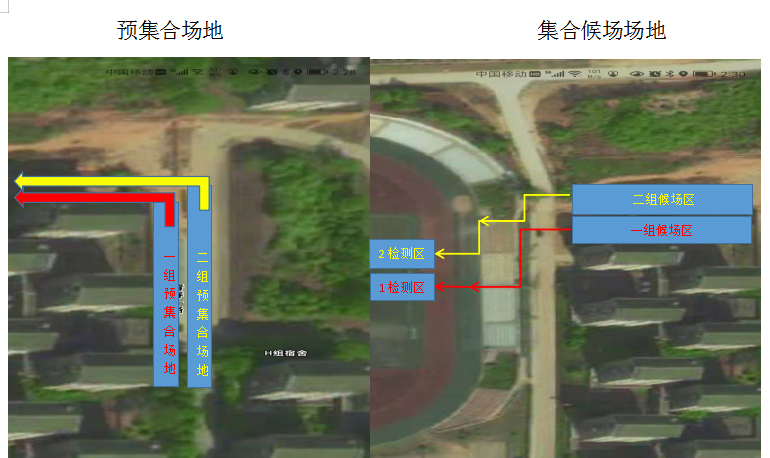 分组时间相应时间段抽检单位一组13:30-13:40政治学院、侦查学院21级部分同学（红字）一组13:40-13:50侦查学院21级部分同学、20级部分同学（蓝字）一组13:50-14:00侦查学院20级部分同学、19级（红字）一组14:00-14:10侦查学院18级、治安系21级部分同学（蓝字）一组14:10-14:20治安系21级部分同学、20级部分同学（红字）一组14:20-14:30治安系20级部分同学、19级（蓝字）一组14:30-14:40治安系18级、科信系21级部分同学（红字）一组14:40-14:50科信系21级部分同学、20级部分同学（蓝字）一组14:50-15:00科信系20级部分同学、19级、18级（红字）一组二组三组四组警察政治学院21级211101王馨莹；211105刘玉慧
211204吴祉璐；211107曾洪生
211111谢飞扬；211115邓玮俊
211119万晨旭；211123徐文杰
211127邹炜康；211131邵文杰
211135石华东；211139姜灿
211143陈国钧；211147黄淇
211207李响；211211张博熠
211215胡启亮；211219张诚志
211223蒋雨飞；211227林相初
211231邱健智；211235眭家铭
211239刘咨显；211243刘烨
211247林铭洋211102钟  圆；211201邓雯文
211205童嘉琪；211108刘凯铭
211112胡宇辰；211116卢福思楠
211120杜  俊；211124易善坤
211128汪喆皓；211132赵雄
211136王  豪；211140张凯钧
211144朱  康；211148李道喜
211208吴祖强；211212黄嘉旭
211216陈  彬；211220罗杭杰
211224刘  霖；211228苏子杨
211232罗易成；211236钟韬
211240黄智橙；211244吴一杰
211248刘锦灵211103徐静茹；211202林橄
211206刘雨甜；211109杨陈
211113黄翔宇；211117周玉卓
211121漆俊伟；211125黄奕阳
211129刘光亮；211133熊仕杰
211137张瑞捷；211141于涛
211145王一麾；211149郭源
211209胡雷敏；211213程伸豪
211217王昌鹏；211221陈超翔
211225熊嘉伟；211229程中
211233周宇旋；211237李承炫
211241刘子宁；211245方子荣
211249冯吉翔211104刘艳香；211203刘欣恬
211106白汉；211110杨阮喆
211114吴友俊；211118朱航成
211122周四星；211126陈艺凡
211130吴云峰；211134江哲
211138刘艺凯；211142高祥
211146温紫浩；211150赖锦江
211210钟文敏；211214陈星昊
211218付泽番；211222余传重
211226钟阳浩；211230丁永昌
211234程乐昕；211238曾铼鑫
211242黄颢轩；211246陈强
211250谢树添警察政治学院21级211101王馨莹；211105刘玉慧
211204吴祉璐；211107曾洪生
211111谢飞扬；211115邓玮俊
211119万晨旭；211123徐文杰
211127邹炜康；211131邵文杰
211135石华东；211139姜灿
211143陈国钧；211147黄淇
211207李响；211211张博熠
211215胡启亮；211219张诚志
211223蒋雨飞；211227林相初
211231邱健智；211235眭家铭
211239刘咨显；211243刘烨
211247林铭洋211102钟  圆；211201邓雯文
211205童嘉琪；211108刘凯铭
211112胡宇辰；211116卢福思楠
211120杜  俊；211124易善坤
211128汪喆皓；211132赵雄
211136王  豪；211140张凯钧
211144朱  康；211148李道喜
211208吴祖强；211212黄嘉旭
211216陈  彬；211220罗杭杰
211224刘  霖；211228苏子杨
211232罗易成；211236钟韬
211240黄智橙；211244吴一杰
211248刘锦灵211103徐静茹；211202林橄
211206刘雨甜；211109杨陈
211113黄翔宇；211117周玉卓
211121漆俊伟；211125黄奕阳
211129刘光亮；211133熊仕杰
211137张瑞捷；211141于涛
211145王一麾；211149郭源
211209胡雷敏；211213程伸豪
211217王昌鹏；211221陈超翔
211225熊嘉伟；211229程中
211233周宇旋；211237李承炫
211241刘子宁；211245方子荣
211249冯吉翔211104刘艳香；211203刘欣恬
211106白汉；211110杨阮喆
211114吴友俊；211118朱航成
211122周四星；211126陈艺凡
211130吴云峰；211134江哲
211138刘艺凯；211142高祥
211146温紫浩；211150赖锦江
211210钟文敏；211214陈星昊
211218付泽番；211222余传重
211226钟阳浩；211230丁永昌
211234程乐昕；211238曾铼鑫
211242黄颢轩；211246陈强
211250谢树添警察政治学院21级211101王馨莹；211105刘玉慧
211204吴祉璐；211107曾洪生
211111谢飞扬；211115邓玮俊
211119万晨旭；211123徐文杰
211127邹炜康；211131邵文杰
211135石华东；211139姜灿
211143陈国钧；211147黄淇
211207李响；211211张博熠
211215胡启亮；211219张诚志
211223蒋雨飞；211227林相初
211231邱健智；211235眭家铭
211239刘咨显；211243刘烨
211247林铭洋211102钟  圆；211201邓雯文
211205童嘉琪；211108刘凯铭
211112胡宇辰；211116卢福思楠
211120杜  俊；211124易善坤
211128汪喆皓；211132赵雄
211136王  豪；211140张凯钧
211144朱  康；211148李道喜
211208吴祖强；211212黄嘉旭
211216陈  彬；211220罗杭杰
211224刘  霖；211228苏子杨
211232罗易成；211236钟韬
211240黄智橙；211244吴一杰
211248刘锦灵211103徐静茹；211202林橄
211206刘雨甜；211109杨陈
211113黄翔宇；211117周玉卓
211121漆俊伟；211125黄奕阳
211129刘光亮；211133熊仕杰
211137张瑞捷；211141于涛
211145王一麾；211149郭源
211209胡雷敏；211213程伸豪
211217王昌鹏；211221陈超翔
211225熊嘉伟；211229程中
211233周宇旋；211237李承炫
211241刘子宁；211245方子荣
211249冯吉翔211104刘艳香；211203刘欣恬
211106白汉；211110杨阮喆
211114吴友俊；211118朱航成
211122周四星；211126陈艺凡
211130吴云峰；211134江哲
211138刘艺凯；211142高祥
211146温紫浩；211150赖锦江
211210钟文敏；211214陈星昊
211218付泽番；211222余传重
211226钟阳浩；211230丁永昌
211234程乐昕；211238曾铼鑫
211242黄颢轩；211246陈强
211250谢树添警察政治学院21级211101王馨莹；211105刘玉慧
211204吴祉璐；211107曾洪生
211111谢飞扬；211115邓玮俊
211119万晨旭；211123徐文杰
211127邹炜康；211131邵文杰
211135石华东；211139姜灿
211143陈国钧；211147黄淇
211207李响；211211张博熠
211215胡启亮；211219张诚志
211223蒋雨飞；211227林相初
211231邱健智；211235眭家铭
211239刘咨显；211243刘烨
211247林铭洋211102钟  圆；211201邓雯文
211205童嘉琪；211108刘凯铭
211112胡宇辰；211116卢福思楠
211120杜  俊；211124易善坤
211128汪喆皓；211132赵雄
211136王  豪；211140张凯钧
211144朱  康；211148李道喜
211208吴祖强；211212黄嘉旭
211216陈  彬；211220罗杭杰
211224刘  霖；211228苏子杨
211232罗易成；211236钟韬
211240黄智橙；211244吴一杰
211248刘锦灵211103徐静茹；211202林橄
211206刘雨甜；211109杨陈
211113黄翔宇；211117周玉卓
211121漆俊伟；211125黄奕阳
211129刘光亮；211133熊仕杰
211137张瑞捷；211141于涛
211145王一麾；211149郭源
211209胡雷敏；211213程伸豪
211217王昌鹏；211221陈超翔
211225熊嘉伟；211229程中
211233周宇旋；211237李承炫
211241刘子宁；211245方子荣
211249冯吉翔211104刘艳香；211203刘欣恬
211106白汉；211110杨阮喆
211114吴友俊；211118朱航成
211122周四星；211126陈艺凡
211130吴云峰；211134江哲
211138刘艺凯；211142高祥
211146温紫浩；211150赖锦江
211210钟文敏；211214陈星昊
211218付泽番；211222余传重
211226钟阳浩；211230丁永昌
211234程乐昕；211238曾铼鑫
211242黄颢轩；211246陈强
211250谢树添警察政治学院21级211101王馨莹；211105刘玉慧
211204吴祉璐；211107曾洪生
211111谢飞扬；211115邓玮俊
211119万晨旭；211123徐文杰
211127邹炜康；211131邵文杰
211135石华东；211139姜灿
211143陈国钧；211147黄淇
211207李响；211211张博熠
211215胡启亮；211219张诚志
211223蒋雨飞；211227林相初
211231邱健智；211235眭家铭
211239刘咨显；211243刘烨
211247林铭洋211102钟  圆；211201邓雯文
211205童嘉琪；211108刘凯铭
211112胡宇辰；211116卢福思楠
211120杜  俊；211124易善坤
211128汪喆皓；211132赵雄
211136王  豪；211140张凯钧
211144朱  康；211148李道喜
211208吴祖强；211212黄嘉旭
211216陈  彬；211220罗杭杰
211224刘  霖；211228苏子杨
211232罗易成；211236钟韬
211240黄智橙；211244吴一杰
211248刘锦灵211103徐静茹；211202林橄
211206刘雨甜；211109杨陈
211113黄翔宇；211117周玉卓
211121漆俊伟；211125黄奕阳
211129刘光亮；211133熊仕杰
211137张瑞捷；211141于涛
211145王一麾；211149郭源
211209胡雷敏；211213程伸豪
211217王昌鹏；211221陈超翔
211225熊嘉伟；211229程中
211233周宇旋；211237李承炫
211241刘子宁；211245方子荣
211249冯吉翔211104刘艳香；211203刘欣恬
211106白汉；211110杨阮喆
211114吴友俊；211118朱航成
211122周四星；211126陈艺凡
211130吴云峰；211134江哲
211138刘艺凯；211142高祥
211146温紫浩；211150赖锦江
211210钟文敏；211214陈星昊
211218付泽番；211222余传重
211226钟阳浩；211230丁永昌
211234程乐昕；211238曾铼鑫
211242黄颢轩；211246陈强
211250谢树添警察政治学院21级211101王馨莹；211105刘玉慧
211204吴祉璐；211107曾洪生
211111谢飞扬；211115邓玮俊
211119万晨旭；211123徐文杰
211127邹炜康；211131邵文杰
211135石华东；211139姜灿
211143陈国钧；211147黄淇
211207李响；211211张博熠
211215胡启亮；211219张诚志
211223蒋雨飞；211227林相初
211231邱健智；211235眭家铭
211239刘咨显；211243刘烨
211247林铭洋211102钟  圆；211201邓雯文
211205童嘉琪；211108刘凯铭
211112胡宇辰；211116卢福思楠
211120杜  俊；211124易善坤
211128汪喆皓；211132赵雄
211136王  豪；211140张凯钧
211144朱  康；211148李道喜
211208吴祖强；211212黄嘉旭
211216陈  彬；211220罗杭杰
211224刘  霖；211228苏子杨
211232罗易成；211236钟韬
211240黄智橙；211244吴一杰
211248刘锦灵211103徐静茹；211202林橄
211206刘雨甜；211109杨陈
211113黄翔宇；211117周玉卓
211121漆俊伟；211125黄奕阳
211129刘光亮；211133熊仕杰
211137张瑞捷；211141于涛
211145王一麾；211149郭源
211209胡雷敏；211213程伸豪
211217王昌鹏；211221陈超翔
211225熊嘉伟；211229程中
211233周宇旋；211237李承炫
211241刘子宁；211245方子荣
211249冯吉翔211104刘艳香；211203刘欣恬
211106白汉；211110杨阮喆
211114吴友俊；211118朱航成
211122周四星；211126陈艺凡
211130吴云峰；211134江哲
211138刘艺凯；211142高祥
211146温紫浩；211150赖锦江
211210钟文敏；211214陈星昊
211218付泽番；211222余传重
211226钟阳浩；211230丁永昌
211234程乐昕；211238曾铼鑫
211242黄颢轩；211246陈强
211250谢树添警察政治学院21级211101王馨莹；211105刘玉慧
211204吴祉璐；211107曾洪生
211111谢飞扬；211115邓玮俊
211119万晨旭；211123徐文杰
211127邹炜康；211131邵文杰
211135石华东；211139姜灿
211143陈国钧；211147黄淇
211207李响；211211张博熠
211215胡启亮；211219张诚志
211223蒋雨飞；211227林相初
211231邱健智；211235眭家铭
211239刘咨显；211243刘烨
211247林铭洋211102钟  圆；211201邓雯文
211205童嘉琪；211108刘凯铭
211112胡宇辰；211116卢福思楠
211120杜  俊；211124易善坤
211128汪喆皓；211132赵雄
211136王  豪；211140张凯钧
211144朱  康；211148李道喜
211208吴祖强；211212黄嘉旭
211216陈  彬；211220罗杭杰
211224刘  霖；211228苏子杨
211232罗易成；211236钟韬
211240黄智橙；211244吴一杰
211248刘锦灵211103徐静茹；211202林橄
211206刘雨甜；211109杨陈
211113黄翔宇；211117周玉卓
211121漆俊伟；211125黄奕阳
211129刘光亮；211133熊仕杰
211137张瑞捷；211141于涛
211145王一麾；211149郭源
211209胡雷敏；211213程伸豪
211217王昌鹏；211221陈超翔
211225熊嘉伟；211229程中
211233周宇旋；211237李承炫
211241刘子宁；211245方子荣
211249冯吉翔211104刘艳香；211203刘欣恬
211106白汉；211110杨阮喆
211114吴友俊；211118朱航成
211122周四星；211126陈艺凡
211130吴云峰；211134江哲
211138刘艺凯；211142高祥
211146温紫浩；211150赖锦江
211210钟文敏；211214陈星昊
211218付泽番；211222余传重
211226钟阳浩；211230丁永昌
211234程乐昕；211238曾铼鑫
211242黄颢轩；211246陈强
211250谢树添警察政治学院共计25人25人25人25人侦
查
学
院21级212101袁婧瑜；212135刘佳文
212102龚嘉豪；212108舒杨超
212112邹嘉鑫；212111章宏伟
212120黄嘉翔；212125鄢志敏
212131胡端阳；212104丰博凯
212129李金阳；212103董宙；          212109王小杭；212201陈烨杰；212205邓宇乐            212215刘宸言；212203张紫楠           212202钟宏伟；212208徐铮宇          212206占志超；212231宋子康           212209林屹洋；212249刘为钢           212245曾泽伟；212238宋佳毅            212221况天驰；212311李炫烨
212103杨泰栋；212305黄彦霖
212304廖佑民；212307喻厚政
212306肖家峰；212308王杰
212313李祉健；212312彭子扬
212325左超；212302熊清涛
212301谢佳怡；212309张宇杰
212401黄顺怡；212402唐靖
212403章君；212407张晓峰
212412徐恒；212416肖遥
212421李文强；212425周桁玮
212431高萍生；212434王智
212439张嘉鑫；212443吴轶炜
212447卢锋212110刘宏山；212105杨子晨
212115徐瑞元；212114赵源烨
212116张洪波；212123余书成
212126吴子明；212130饶志胜
212106屈  俊；212140黄家瑞
212142刘江林；212139贺佳豪
212210陈胤言；212216尹弘烨
212204唐旭林；212217廖靖
212211李子轩；212214刘运桢
212218宋泽欣；212242王鑫宇
212220万文强；212233蔡继桓
212207许锦燊；212228郑文超
212316万永平；212318苏宸
212321陈梓熙；212324周峰
212328聂欣；212326陈剑豪
212317余华瑞；
212315蔡岩；212323赖俊志
212319史诺亚；212320杨文睿
212314袁林泉；212322吴天炀
212404罗寅时；212408曾宇
212413许超；212417朱仁和
212422李盛霖；212426刘政坤
212427魏帆；212432占建雄
212436戴文韬；212440熊英杰
212444杨梓健；212448徐海波         212119郭雨慧；212107龙宇航
212122易祺苓；212117陈澔鸣
212118宋楚瑜；12124童宇成
212128孟李峰；212132朱昱城
212113刘博宇；212141罗入齐
212143汪扬焕；212149陈振兴
212310甘汶灵
212219罗紫璇；212223姚锦翔
212230杨志；212226郑驰宇
212234杨品辉；212222朱星宇
212239邹文恭；212237杨瑞
212232钟子易；212212万伯舟
212229李隆昕；212246廖星
212333刘昕宇；212332赵哲昊
212340徐家航；212336吴次安
212334彭兆阳；212329胡晨阳
212337陈嘉烨；212331陈伟伦
212335颜晨琪；212338余浦诚
212339卢轶伦；212330李睿杰
212405饶圣贤；212409郑衍瀚
212414郭功驹；212418高宇星
212419陈愉；212423彭将来
212428赖晓波；212433刘文
212437漆海霖；212441马浩文
212445陈通灿；212449刘灿212127饶闻珏；212150姜晟
212133王义天；212121李辰宇
212136钟轩宇；212148夏轮江
212146彭佳威；212137涂玮忱
212134卢意；212144甘尔杰
212145赵易峰；212147涂子航
212327刘艺凤
212235宋雨欣；212227廖捷
212240陈子淳；212224李文康
212243唐子俊；212250姚文昊
212225龚成；212248程建阳
212247毛郑；212241龚鹏羽
212244卞振亦；212236蔡方安
212213王哲皓
212342李泽林；212345郭杰栋
212346陈新光；212348乐诚柱
212349褚云康；212350姜梓豪
212341赵明宇；212344张泽尧
212347谢嘉伟；212343邓智权
212435张静
212406邱啸天；212410张瑞
212411朱敬权；212415吴少涛
212420邹思成；212424戴子尧
212429侯博浩；212430周浩宇
212438梅涯卢科；212442胡万
212446邹光鑫；212450李诗昇
      侦
查
学
院共计52人49人49人49人侦
查
学
院20级201107王政；201122李旭
201103张惠政；201106杨晨
201129曹圳方；201126肖之羿
201119肖中辉；201101吴仁杰
201121陆储泉；201102吴双
201134汪子谦；201132宋洺瀚
201130黄力东；201104邓燕琦
201208曾嘉诚；201204汤紫芊 
201202胡习总；201223罗丹时骞
201201邱昊；201219吴迪
201207叶浩轩；201230罗瑞
201203黄子健；201220万义乐
201217李煜雄；201216邱锦鹏
201231何勇；201221钟江
203101吴佳平；203105杨文兴
203109杨骏民；203113徐世钦
203117陈武；203121林明涛
203125李浩辉；203129吴健辉
203133康亚俊；203137李若瑜
203201鲍有康；203205蔡高厦
203209刘继圣；203213彭毓琨
203217胡进；203221汪兆轩
203225欧阳晨曦；203229吴启华
203233卢祖印；203237曹雅婷201111周文钦201123刘博宇
201105徐铂凯；201117胡凌潇
201108宋锴钰；201143袁洪星
201120吴若磐；201116吕恩
201125胡博铠；201109黄玮烨
201142彭骏杰；201133曾瑜帆
201131旷超；201135贺与哲
201205吴杏儿；201209吴玲瑶
201211黎佳鑫；201226张纯昕
201212邓帅；201224刘伟杰
201214王启航；201244应星宇
201214张啸威；201233黄鹏辉
205120刘纪龙；201218周明轩
201238陈景楠；201228万浏洋
203102刘钰；203106周鸣宇
203110胡彦博；203114夏宾顺
203118刘嘉俊；203122储洪炜
203126胡鑫浪；203130赖伟鹏
203134华成杨；203139舒蓉
 203202孔昕；203206吴须城
203210宋睿；203214谢亦可
203218黄雯舒；203222冯瑞翔
203226涂思洋；203230简博喧
203234辛子迪；203238刘畅201112雷江越；201124赵文浩
201136姚一扬；201118李志彬
201140辛如宇；201152杨若鹏
201128杨铮；201145尹忠亮
201137熊宣博；201138吴嘉鑫
201141林梓豪201150陈天星
201139朱庆乐201110熊倩倩
201206钟雨欣；201252李文涛
201210陈语；201234黎汉
201227涂文豪；201215陈锡铭
201251刘亚轩；201229杨文龙
201247刘佳豪；201225谌典
201241徐辉洋；205230黄钧明
201222黄振；201240徐家骏男
201236吴皓煜
203103罗文爵；203107晏精诚
203111万宸骏；203115胡钢
203119吴政霖；203123吴晓晓
203128黄正涛；203131邹靖
203135朱亿；203140温佳珣
203203沈志鹏；203207刘昌盛
203211胡启明；203215张哲铭
203219余超；203223周璇
203227黄刚；203231郭德晶
203235李豪；203239杨敏201115张志豪；201127邹鸿泽
201144朱珣；201146颜启成
201151罗斌；201153鄢宸
201155叶剑辉；205107戴仕力
201149连鲲；201114陈博源
201147肖镇坤；201154彭震宇
201148刘佳华；201113杨静雯
201254肖琛瀚；201235邓骏毅
201242舒永辉；201248张嘉豪
201253张颖；201237徐汉林
201250李金文；201246卢扬
201249陈轩；201239肖振
201232姚一帆；201245黄先琳
201243曾一航
203104张俊宇；203108王子懿
203112王钧定；203116张政
203120孙梓洋；203124巢志群
203132范佳成；203136钟昊轩
203204熊志豪；203208丁子城
203212王凯悦；203216吴佳恒
203220张勇；203224张涛
203228袁乾坤；203232许奔
203236许中博；203240廖洋洋侦
查
学
院共计48人48人49人45人侦
查
学
院19级191101龙思宁；191102刘沿泽
191104胡海坤；191106孙一升
191108张乐晗；191110熊天宇
191112朱志昊；191115熊梓安
191116黄轶阳；191118张毅凡
191120舒少锋；191124毛崇儒
191127肖杰；191132周昊宇
191114方子祁
191201迟彬煜；191202曾文钊
191203熊海剑；191204涂书豪
191205徐俊杰；191206桂乃斌
191207黄扬宏；191208王鑫
191209张宇轩；191210杨惠期
191216刘冀原；191218张昊宇
191224江晓梅
193236魏珉轩；193240华耘茁
193237赖雨欣
191103廖嘉淞；191105罗政涛
191109李勇奇；191111黄通江
191113黄诗海；191146丁树尧
191117廖航；191119程相韬
191121吴杨俊；191125刘艺怡
191128吴文浩；191129蔡宇昕
191133姚凯元；191142邓文强
191150谭俊彬
191211徐智强；191212祝恩
191214许云晨；191215朱毓林
191217詹劲松；191219张昌盛
191220陈澳东；191221徐菁松
191222吴桐；191223邵陈武
191225吁佳君；191229刘骁
191234徐杨191122邹龙；191123彭程
191126朱璇；191130殷铭
191131朱家禧；191134冯曾翔
191136黄晨；191138陈铭昊
191140彭陈万里；191143袁纬
191144沈柏瑄；191148史鹏呈
191152郭宇开；191154田卓屹
191213陈唤龙；191226张子裕
191230胡冰；191232陈日新
191233熊云川；191236孙桢
191238李小龙；191240顾志远
191241赵子健；191242杨博熙
191243梁倬豪；191247刘勋
191251吴安麒；191231黄盛191107付浩龙；191135谭文涛
191137周世杰；191139钟轩
191141喻梓恩；191145韩万
191147丁岩松；191149胡力成
191151张洪豪；191153徐晗
191155柯淞文；195128晏楷博
191228张紫珊；191235卢其炅
191237刘建祥；191239龙传能
191244陶少强；191245李杰
191246杨泽旭；191248吴嘉诚
191249方舟华；191250葛晗涛
191253钟一庆；191254刘庆南
191255郭健；191227蓝沁怡
191252余浩榕侦
查
学
院共计31人28人28人27人侦
查
学
院18级181123卢俊毅；181152王浠年
181102周俊杰；181108朱洲
181106邓宸曦；181116黄竞凯
181118李帅辰；181133汤智
181104陈世超；181117刘敏
181135叶涛平；181127段天澍
181113汪宇成；181115杨子宇
181120邹昊；181101黄苑琪
181131吴妍霞
181206徐也智；181215赖本平
181224易旸；181235陶正源
181214胡茂林；181234肖洋洋
181210章云；181242裴佳镭
181250谢宏文;181202熊子豪
181219唐政；181228彭煜
181201范蕊；181221龙佳鸣
181233占晋康；181246程浩然
181206徐也智；181215赖本平
181224易旸；181235陶正源
181214胡茂林；181234肖洋洋
181210章云；181242裴佳镭
181250谢宏文;181202熊子豪
181219唐政；181228彭煜
181201范蕊；181221龙佳鸣
181233占晋康；181246程浩然
183104胡乘风；183121赖昕豪；
183105刘志豪；183109江文溥；
183113叶家林；183117陈源；
183125石志鹏；183129何昊；
183133钟良朋；183137鄢嘉欣
183201倪祥，183205苏磊，
183209刘俣琦，183213华昱坤，
183217周辉，183221李煜，
183225周先龙，183229王可为，
183233夏黎明，183237赵杨阳181125邱会梓；181159袁素童
181103徐楚阳；181109廖李聪
181110朱炳辉；181145郎添晨
181122卢子康；181140唐云涛
181128李炳龙；181119罗林
181137夏越；181138姚晨
181143邱世龙；181139李勇强
181124刘余杰；181111何亚飞
181151陈贝希
181207万良钊；181216谢莨君
181225陈超龙；181236彭康
181244邓倚杰；181252刘曦
181223章珺奕；181243尤子宁
181212赵一帆，181203黄子豪
181220徐帮；181229徐朱琦
181211徐滨；181251束习之
181238陈佳君；181247夏冰
183124李龙昊；183122涂伟康；
183106邬尚霖；183110沈超；
183114陈恩；183118李嘉康；
183126王先龙；183130钟武昌；
183134卢雨飞；183138朱颖
183202衷伟，183206余乐昊，183210闵雪洋，183214邓亦涵，183218徐誉，183222李晓，183226魏国勋，183230叶熙，183234余浩田，183238黄莺181147方济为；182117徐致远
181105唐磊；181112赵康远
181114万佳豪；181156尚泽宇
181134麻宇超；181132曾湘林
181136陈浩；181144龙梓航
181142黄鸿；181149罗孟轩
181153谢禹；181126李志奇
181121吴梦琦
181208李灿平；181217李鹤翔
181226邓浩宇；181240张翔
181245陈志强；181253任玉康
18137叶炜塔;181256温胜棋
181213李传清，181204魏佳雄
181222王一波；181230刘开明
181231段宁远；181239刘天宇
181248熊晨曦
183123查海涛；183107吴哲旭；
183111周子龙；183115余宇；
183119潘刚；183127范睿乔；
183131徐有玲；183135林子雄；
183139胡佳琳
183203康凯，183297刘宇博，183211张欣，183215刘伟，183219章魁，183223袁泽正，183231周超龙，183235谭一品，183239鄢旭181150吴传松；183103吴新龙
181107罗宇轩；181129余文良
181158刘启旺；186109刘盛良
181130熊宗豪；181157毛宇轩
181154刘俊卿；181148熊益民
181146聂思超；181160甘辉
181155夏鸿宽
181209徐建国；181218徐康博
181227罗皓轶；181257孙涛
181254李亮；181255叶枝瑞
181261周子焓;181209罗旭文 
181259朱星臣，181205王庚诚
181241赖潘青青；181258赖秀峰
181249谢椿；181260朱浩铭
181230刘开明
183108曾可汗；183112谭明；
183116邱子昭；1183120黎铮；
183128余羿轩；183132李江奔；
183136游鑫炜；183140孙智妍
183204朱益林，183208黄柳洋，183212肖蒸蒸，183216刘松涛，183220刘自飚，183224俞张棋，183228肖善杰，183232纪宇坤，183236刘辰阳，183240詹淑萍侦
查
学
院共计53人        53人49人45人治
安
管
理系21级213101张译文
213201杨雅星
213301谌月悦
213105胡冰怡
213401程争妍
213106谌欣扬
213110胡豪
213114卞东然
213118余轩
213122郑世杰
213126应翔
213130简彦鹏
213134黄陈
213138高清鹏
213142殷子昊
213146刘成龙
213206连正
213150李明豪
213210熊嘉聪
213214汪显晨
213218罗伊良
213222邓有福
213226范佳豪
213230刘江
213234涂博俊
213238秦浩
213242钟哲宇
213246陈煜航
213306刘建文
213310孙驹驰
213314胡书鸣
213318黄天赐
213322侯博涵
213326熊烨
213330万耀宇
213334吴源浩
213338刘贺林
213342叶子林
213406刘奕搏
213346费杨羿
213410肖丰
213414黄子卿
213418章帅
213422严骏
213426叶俊良
213430蔡建华
213434李智超
213438周杰鸣
213442李文强
213446范存霖
213439彭佩云213102郭子怡
213202艾青
213302肖薇
213205钟如玉
213402余晓曼
213107宋善毅
213111胡帆
213115罗佳毅
213119宣宇豪
213123程俊豪
213127陈怡箎
213131杨睿炎
213135肖童
213139甘知为
213143严家乐
213147肖恒毅
213207龚云浩
213250祝梓轩
213211方松棵
213215李秉林
213219熊哲正
213223邓童
213227肖嘉诚
213231万宏亮
213235郭天
213239杨植文
213243周紫剑
213247王天骥
213307杨文杰
213311陈可豪
213315姜璟明
213319龙泳昊
213323刘宇琪
213327李科黄宇
213331匡洋凡
213335左晨宇
213339李明宇
213343邹晔丞
213407吴灿灿
213347钟杰豪
213411易日新
213415赖隆辉
213419肖尧
213423陈祖杰
213427洪灏轩
213431王楚智
213435江梓龙
213450鲁康凡
213443廖一丞
213447赖俊全
213449吴迪安213103廖孟莛
213203聂玉洋
213303袁力
213305曾世美
213403李诗琪
213108刘泽华
213112袁帅俊
213116刘炜彬
21320江涛
213124舒泽钧
213128袁满
213132杨琦航
213136马博浩
213140邓敬佩
213144陈养瑞
213148万瀚之
213208吴睿
213350周子豪
213212王伟东
213216彭键
213220邱嘉荣
213224张溜文
213228陈柯丞
213232张浩烨
213236王煜铖
213240谌骏康
213244周宬柘
213248何子豪
213308喻豪
213312胡文宾
213316戴宗阳
213320黄远淦
213324陈兆新
213328刘斌
213332朱羽
213336刘志
213340周奕新
213344刘森巍
213408胡兵兵
213348彭叶晟
213412赵亦轩
213416徐浩宇
213420胡斌
213424张梁
213428黄子瑞
213432林振洲
213436张骏豪
213440洪文轩
213444吕善胜
213448李卓成213104柳孜婧
213204吕欣晔
213304胡雅雯
213405周静如
213404孔靓思
213109刘鑫诚
213113张振宇
213117吴奕颉
213121郭知远
213125张泽璐
213129付杨洋
213133程文涛
213137张枧
213141王双瑞
213145李浩欣
213149刘颖勋
213209游暄哲
213213喻振东
213217吴泽熠
213221张睿扬
213225童志强
213229姜博丞
213233欧阳俊逸
213237杨昊然
213241肖思航
213245程斐
213249杨友恒
213309王启鸿
213313陈杰旋凯
213317谌宇聪
213321方康庄
213325童清涛
213329龚金炜
213333李天阳
213337陈建岳
213341付昱
213345吴泽
213409杨宽
213349袁泽
213413龚宇鑫
213417赵启杰
213421章翔
213425黄世杰
213429朱乐乐
213433程安驰
213437刘俊杰
213441刘宽
213445王锦洲治
安
管
理系21级213101张译文
213201杨雅星
213301谌月悦
213105胡冰怡
213401程争妍
213106谌欣扬
213110胡豪
213114卞东然
213118余轩
213122郑世杰
213126应翔
213130简彦鹏
213134黄陈
213138高清鹏
213142殷子昊
213146刘成龙
213206连正
213150李明豪
213210熊嘉聪
213214汪显晨
213218罗伊良
213222邓有福
213226范佳豪
213230刘江
213234涂博俊
213238秦浩
213242钟哲宇
213246陈煜航
213306刘建文
213310孙驹驰
213314胡书鸣
213318黄天赐
213322侯博涵
213326熊烨
213330万耀宇
213334吴源浩
213338刘贺林
213342叶子林
213406刘奕搏
213346费杨羿
213410肖丰
213414黄子卿
213418章帅
213422严骏
213426叶俊良
213430蔡建华
213434李智超
213438周杰鸣
213442李文强
213446范存霖
213439彭佩云213102郭子怡
213202艾青
213302肖薇
213205钟如玉
213402余晓曼
213107宋善毅
213111胡帆
213115罗佳毅
213119宣宇豪
213123程俊豪
213127陈怡箎
213131杨睿炎
213135肖童
213139甘知为
213143严家乐
213147肖恒毅
213207龚云浩
213250祝梓轩
213211方松棵
213215李秉林
213219熊哲正
213223邓童
213227肖嘉诚
213231万宏亮
213235郭天
213239杨植文
213243周紫剑
213247王天骥
213307杨文杰
213311陈可豪
213315姜璟明
213319龙泳昊
213323刘宇琪
213327李科黄宇
213331匡洋凡
213335左晨宇
213339李明宇
213343邹晔丞
213407吴灿灿
213347钟杰豪
213411易日新
213415赖隆辉
213419肖尧
213423陈祖杰
213427洪灏轩
213431王楚智
213435江梓龙
213450鲁康凡
213443廖一丞
213447赖俊全
213449吴迪安213103廖孟莛
213203聂玉洋
213303袁力
213305曾世美
213403李诗琪
213108刘泽华
213112袁帅俊
213116刘炜彬
21320江涛
213124舒泽钧
213128袁满
213132杨琦航
213136马博浩
213140邓敬佩
213144陈养瑞
213148万瀚之
213208吴睿
213350周子豪
213212王伟东
213216彭键
213220邱嘉荣
213224张溜文
213228陈柯丞
213232张浩烨
213236王煜铖
213240谌骏康
213244周宬柘
213248何子豪
213308喻豪
213312胡文宾
213316戴宗阳
213320黄远淦
213324陈兆新
213328刘斌
213332朱羽
213336刘志
213340周奕新
213344刘森巍
213408胡兵兵
213348彭叶晟
213412赵亦轩
213416徐浩宇
213420胡斌
213424张梁
213428黄子瑞
213432林振洲
213436张骏豪
213440洪文轩
213444吕善胜
213448李卓成213104柳孜婧
213204吕欣晔
213304胡雅雯
213405周静如
213404孔靓思
213109刘鑫诚
213113张振宇
213117吴奕颉
213121郭知远
213125张泽璐
213129付杨洋
213133程文涛
213137张枧
213141王双瑞
213145李浩欣
213149刘颖勋
213209游暄哲
213213喻振东
213217吴泽熠
213221张睿扬
213225童志强
213229姜博丞
213233欧阳俊逸
213237杨昊然
213241肖思航
213245程斐
213249杨友恒
213309王启鸿
213313陈杰旋凯
213317谌宇聪
213321方康庄
213325童清涛
213329龚金炜
213333李天阳
213337陈建岳
213341付昱
213345吴泽
213409杨宽
213349袁泽
213413龚宇鑫
213417赵启杰
213421章翔
213425黄世杰
213429朱乐乐
213433程安驰
213437刘俊杰
213441刘宽
213445王锦洲治
安
管
理系共计51人51人50人48人治
安
管
理系20级202101刘晨薇
202230朱唯一
202128黄冉
205101朱笑妍
205201胡珺函
202102黄祺林
202106范玮安
202110余晟权
202114徐宇涵
202118付誉鸣
202123王梓昱
202131何旭
202122缪俊杰
202139余皓阳
202143黄子俊
202147邹天棋
202151周承乾
202146杨帆
202202全长锦
202207潘成仵
202210陈瑞
202214涂宇峰
202218杨帆
202222黄若城
202226张名权
202234叶康
202238胡同遇
202242闵辰
202246朱万祺
202250王骏祺
202253邵建波
205106洪源
205113汪一鹏
205109陈尹超
205122郭永杰
205117罗宏宇
205129刘贲
205125袁鹏展
205121刘雨涵
205133敖宇
205209尹超超
205205袁炅
205217曹涵
205213刘杨
205225余贝宁
205221付泽昕
205233陈瑫
205229张文喆
205237童显龙202126赖晓静
202232张芸潇
202129吴小曼
205102黄佳怡
205202陈佳慧
202103金荣凯
202107王小波
202111周嘉晟
202115齐杰
202119温浩芸
202124李峰年
202132周鹏富
202135李兴
202140伍名扬
202144王卓成
202148伍东昊
202152刘骐
202154俞科宇
202203娄鸿磊
202208郑严
202211彭宇豪
202215胡祎健
202219方宇祥
202223黄旭
202227彭珞杰
202235胡奕
202239冯昱
202243丁贝琪
202247周熙隆
202251熊珺宇
202253邵建波
205108李泰标
205114胡国智
205110周嘉华
205123赖俊
205118申继强
205130李毅豪
205126汤明柱
205137赖文川
205134胡腾骏
205210余东明
205206蔡锦铖
205218梅子昂
205214钟文亮
205226程柏文
205222刘欢歌
205234吴翔
205231谌一涵
205238黄正午202130王思涵
202233刘欣仪
202201涂文庆
205103梅佳颖
205203胡乐妍
202104邓昆
202108祁云松
202112吴杨俊
202116汪亚凯
202120蔡钦政
202125尹清泉
202133陈佳文
202136朱佳昊
202141周凯
202145邹佳豪
202149傅敏
202153肖志锋
202155刘允轩
202204陈志豪
202209徐金鹏
202212陈骏
202216罗刘晨阳
202220刘彦俊
202224余子康
202228万鑫烽
202236孙骏骋
202240祝嘉振
202244郭云川
202248涂克用
202252章登峰
205112李成宇
205115傅毓敏
205111刘蕴哲 
205124吴昊礼
205119梁祖伟
205131廖良俊
205127谢长霖
205138刘奕成
205135姜威丞
205211彭贝
205207何锦涵
205219谢长金
205215赖志健
205227龚铭睿
205223卢骏
205235杨起睿
205232吴睿丰
205239钟茂林208346刘夕雅
202229廖晓琴
205104汪恒宇
205204陈诗雅
202105胡宣安
202109余俨峻
202113徐锡航
202117谢廷玮
202121王乐天
202138张延
202134陈超谊
202137谭世奥
202142陈新元
202150何俊熙
202205左仕杰
208238张锴居
202213严旻
202217余炯豪
202221汪宸熙
202225王佳顺
202231杨宇
202237黄清龙
202241万梓豪
202245林润宇
202249帅如意
205116蒋孟均
205139钟亿超
205132刘章淏
205128钟亮
205140熊扬
205136曾宪勇
205212俞硕
205208李浩然
205220石尧
205216邹逸澎
205228朱璨模
205224钟涛
205236刘骏飞
205240朱锦亮治
安
管
理系20级202101刘晨薇
202230朱唯一
202128黄冉
205101朱笑妍
205201胡珺函
202102黄祺林
202106范玮安
202110余晟权
202114徐宇涵
202118付誉鸣
202123王梓昱
202131何旭
202122缪俊杰
202139余皓阳
202143黄子俊
202147邹天棋
202151周承乾
202146杨帆
202202全长锦
202207潘成仵
202210陈瑞
202214涂宇峰
202218杨帆
202222黄若城
202226张名权
202234叶康
202238胡同遇
202242闵辰
202246朱万祺
202250王骏祺
202253邵建波
205106洪源
205113汪一鹏
205109陈尹超
205122郭永杰
205117罗宏宇
205129刘贲
205125袁鹏展
205121刘雨涵
205133敖宇
205209尹超超
205205袁炅
205217曹涵
205213刘杨
205225余贝宁
205221付泽昕
205233陈瑫
205229张文喆
205237童显龙202126赖晓静
202232张芸潇
202129吴小曼
205102黄佳怡
205202陈佳慧
202103金荣凯
202107王小波
202111周嘉晟
202115齐杰
202119温浩芸
202124李峰年
202132周鹏富
202135李兴
202140伍名扬
202144王卓成
202148伍东昊
202152刘骐
202154俞科宇
202203娄鸿磊
202208郑严
202211彭宇豪
202215胡祎健
202219方宇祥
202223黄旭
202227彭珞杰
202235胡奕
202239冯昱
202243丁贝琪
202247周熙隆
202251熊珺宇
202253邵建波
205108李泰标
205114胡国智
205110周嘉华
205123赖俊
205118申继强
205130李毅豪
205126汤明柱
205137赖文川
205134胡腾骏
205210余东明
205206蔡锦铖
205218梅子昂
205214钟文亮
205226程柏文
205222刘欢歌
205234吴翔
205231谌一涵
205238黄正午202130王思涵
202233刘欣仪
202201涂文庆
205103梅佳颖
205203胡乐妍
202104邓昆
202108祁云松
202112吴杨俊
202116汪亚凯
202120蔡钦政
202125尹清泉
202133陈佳文
202136朱佳昊
202141周凯
202145邹佳豪
202149傅敏
202153肖志锋
202155刘允轩
202204陈志豪
202209徐金鹏
202212陈骏
202216罗刘晨阳
202220刘彦俊
202224余子康
202228万鑫烽
202236孙骏骋
202240祝嘉振
202244郭云川
202248涂克用
202252章登峰
205112李成宇
205115傅毓敏
205111刘蕴哲 
205124吴昊礼
205119梁祖伟
205131廖良俊
205127谢长霖
205138刘奕成
205135姜威丞
205211彭贝
205207何锦涵
205219谢长金
205215赖志健
205227龚铭睿
205223卢骏
205235杨起睿
205232吴睿丰
205239钟茂林208346刘夕雅
202229廖晓琴
205104汪恒宇
205204陈诗雅
202105胡宣安
202109余俨峻
202113徐锡航
202117谢廷玮
202121王乐天
202138张延
202134陈超谊
202137谭世奥
202142陈新元
202150何俊熙
202205左仕杰
208238张锴居
202213严旻
202217余炯豪
202221汪宸熙
202225王佳顺
202231杨宇
202237黄清龙
202241万梓豪
202245林润宇
202249帅如意
205116蒋孟均
205139钟亿超
205132刘章淏
205128钟亮
205140熊扬
205136曾宪勇
205212俞硕
205208李浩然
205220石尧
205216邹逸澎
205228朱璨模
205224钟涛
205236刘骏飞
205240朱锦亮治
安
管
理系共计49人49人48人39人治
安
管
理系19级192205甘佳琦
192114龚慧欣
192212李微琪
195101杨钰婷
195201龙凡
195102张文婧
192220范泽航
192222黄寒
192226吴善发
192232彭锋
192238伍安佳
192217孙昊轩
192250蒋逸骁
192210帅皓刚
192247陈程
192203朱政豪
192237饶泽坤
197103周嘉锴
192243王汉芃
192254熊亚庆
192124饶桢
192135郭忠禹
192131陈文涛
192127邓康
192102刘经源
192120黄萌
192115熊祎可
192108陈文远
192145肖丞
192140叶振
192153何佳昱
192149刘宏杰
197108徐伟
192155李悦192206傅昱博
192112汪婧婧
192213徐悦
195103刘姝婷
195202廖静怡
192218毛子健
192223王毓轩
192227钟文
192233廖芳强
192239邹章林
192216廖凡
192252张宇
192208罗佳文
192248吴华强
192201吴宇宸
192234涂明磊
197105彭俊楠
192244李毅豪
192255彭子谦
192123张明治
192136游义臣
192132范宽
192128龚成
192104胡授容
192121梅家俊
192116谢星
192109袁启豪
192146殷宸鹏
192142朱鑫平
192154朱龙俊
192150喻麒麟
197118杨潮煜
192137李伟军192207周诗琪
192113周孜怡
192105裴紫泺
195104胡雨欣
195203易雪毓
192219涂海康
192225周季文
192228郭炜嘉
192230王弥享
192240胡晨
192214李宇飞
192253曾智晨
192209李江鹏
192249江辉
192202卢艺
192235吴敬轩
197117刘啟良
192245章华文
192125邓涛
192138谢启贇
192133谢俊杰
192130程涛
192101王子璇
192122万博盼
192117刘伟豪
192110曾立鹏
192143王子乐
192141尧进
192152胡翔
192148何奥鑫
197120袁棣
192151李嘉骏192106郭溢茏
192107刘子群
195204何婷莹
192221周子捷
192224廖景博
192229陈铖
192204罗英杰
192241吴江迢
192215谢天亦
192251吴凡
192211彭旭
192246王威
192236王贵强
192242占毓
192126王楠
192134李浩庭
192129林思雨
192103钱行雨
192118李锦强
192111章嘉宇
192144卢加波
192139陈子瑾
192147章志远
172204薛茗月治
安
管
理系19级192205甘佳琦
192114龚慧欣
192212李微琪
195101杨钰婷
195201龙凡
195102张文婧
192220范泽航
192222黄寒
192226吴善发
192232彭锋
192238伍安佳
192217孙昊轩
192250蒋逸骁
192210帅皓刚
192247陈程
192203朱政豪
192237饶泽坤
197103周嘉锴
192243王汉芃
192254熊亚庆
192124饶桢
192135郭忠禹
192131陈文涛
192127邓康
192102刘经源
192120黄萌
192115熊祎可
192108陈文远
192145肖丞
192140叶振
192153何佳昱
192149刘宏杰
197108徐伟
192155李悦192206傅昱博
192112汪婧婧
192213徐悦
195103刘姝婷
195202廖静怡
192218毛子健
192223王毓轩
192227钟文
192233廖芳强
192239邹章林
192216廖凡
192252张宇
192208罗佳文
192248吴华强
192201吴宇宸
192234涂明磊
197105彭俊楠
192244李毅豪
192255彭子谦
192123张明治
192136游义臣
192132范宽
192128龚成
192104胡授容
192121梅家俊
192116谢星
192109袁启豪
192146殷宸鹏
192142朱鑫平
192154朱龙俊
192150喻麒麟
197118杨潮煜
192137李伟军192207周诗琪
192113周孜怡
192105裴紫泺
195104胡雨欣
195203易雪毓
192219涂海康
192225周季文
192228郭炜嘉
192230王弥享
192240胡晨
192214李宇飞
192253曾智晨
192209李江鹏
192249江辉
192202卢艺
192235吴敬轩
197117刘啟良
192245章华文
192125邓涛
192138谢启贇
192133谢俊杰
192130程涛
192101王子璇
192122万博盼
192117刘伟豪
192110曾立鹏
192143王子乐
192141尧进
192152胡翔
192148何奥鑫
197120袁棣
192151李嘉骏192106郭溢茏
192107刘子群
195204何婷莹
192221周子捷
192224廖景博
192229陈铖
192204罗英杰
192241吴江迢
192215谢天亦
192251吴凡
192211彭旭
192246王威
192236王贵强
192242占毓
192126王楠
192134李浩庭
192129林思雨
192103钱行雨
192118李锦强
192111章嘉宇
192144卢加波
192139陈子瑾
192147章志远
172204薛茗月治
安
管
理系共计34人33人32人24人治
安
管
理系18级172120黄慧娟
182131邱佩明
182211张芷昕
182111李希
182231陈雅琪
185101丁浥婕
185104周琪敏
182102熊俊伟
182106韩子钰
182112康昆鹏
182115甘昊天
182119邹玮璇
182128舒佳展
182135张倦秋
182142刘帅
182147刘显铧
182150潘子雄
182155吴松琪
182259刘欣杰
182146王策辰
182202黄宇轩
182206万鸣杰
182210高磊
182215吴冬明
182219杨顺
182224谢泰辰
182228章黎阳
182233曾瑜辉
182237何伟东
182242张汇东
182247彭亮
182250刘龙
182255张逸辰
185106胡辉
185110曾志威
185114邓强
185112李滨
185122罗浩洪
185126龚梓钦
185130廖淦
185134陈兴
185138于长辉
185144黄朝晖
185143王德182141兰晨新
182201帅歌
182121陈妤
182251杨骞玥
185102甘晓宇
185105李婷
182104邓皓天
182107刘铭昊
182113陈元奕
182116陈玮
182129曹嘉骏
182136周若彦
182140韦业城
182143陈义凯
182148叶欢
182152郑军
182156戴俊杰
182260曾伟
182159龚书帆
182203朱俊彦
182207刘子涵
182212刘豪
182216文宇剑
182220邓奕
182225朱俊阳
182230曾龙翔
182234易驰灿
182238喻而越
182243陈珑文
182248蓝蔚
182252刘皓琛
182256程致远
185107何欢
185111王洪华
185115熊熙隆
185119马力行
185123吴业文
185127刘建明
185131刘辉
185136邓子龙
185139刘版乔
185146张金宇
185148刘泓182151曾丹
182221周苡琳
184441熊芊芊
185103李览
182105沈文楠
182108孙涛
182114李龙涛
182125金世新
182133张俊
182144吴绍伟
182149李子豪
182153林国梁
182157邓睿腾
182160邱鑫锋
182204章伟聪
182208周鹏欣
182213邹明洋
182217郭俊洲
182222饶泽伟
182226宋嘉威
182232徐卓汉
182235李文
182239黄成
182244梅凯龙
182249陈磊
182253黄凯文
182257吉登永
185108雷江超
185120黄鑫
185116罗威
185121熊君阳
185124刘赫
185128游睿澄
185132汤新文
185137肖震
185140吴耀
185147孙波
185149陈琦182109匡世龙
182132罗子力
182134文董明
182145鄢蔚霖
182154万坚锋
182158钟瑞聪
187326李玮嘉
182205张剑哲
182209冯巍
182214李天宽
182218梁伟豪
182223方永琪
182227敖文辉
182236齐宪凡
182240邹昕宇
182246邓浩文
182254葛少聪
182258张浩然
185150罗武
185117付瑞琛
185125段成相
185129赵成
185133马叶龙波
185141励致方治
安
管
理系18级172120黄慧娟
182131邱佩明
182211张芷昕
182111李希
182231陈雅琪
185101丁浥婕
185104周琪敏
182102熊俊伟
182106韩子钰
182112康昆鹏
182115甘昊天
182119邹玮璇
182128舒佳展
182135张倦秋
182142刘帅
182147刘显铧
182150潘子雄
182155吴松琪
182259刘欣杰
182146王策辰
182202黄宇轩
182206万鸣杰
182210高磊
182215吴冬明
182219杨顺
182224谢泰辰
182228章黎阳
182233曾瑜辉
182237何伟东
182242张汇东
182247彭亮
182250刘龙
182255张逸辰
185106胡辉
185110曾志威
185114邓强
185112李滨
185122罗浩洪
185126龚梓钦
185130廖淦
185134陈兴
185138于长辉
185144黄朝晖
185143王德182141兰晨新
182201帅歌
182121陈妤
182251杨骞玥
185102甘晓宇
185105李婷
182104邓皓天
182107刘铭昊
182113陈元奕
182116陈玮
182129曹嘉骏
182136周若彦
182140韦业城
182143陈义凯
182148叶欢
182152郑军
182156戴俊杰
182260曾伟
182159龚书帆
182203朱俊彦
182207刘子涵
182212刘豪
182216文宇剑
182220邓奕
182225朱俊阳
182230曾龙翔
182234易驰灿
182238喻而越
182243陈珑文
182248蓝蔚
182252刘皓琛
182256程致远
185107何欢
185111王洪华
185115熊熙隆
185119马力行
185123吴业文
185127刘建明
185131刘辉
185136邓子龙
185139刘版乔
185146张金宇
185148刘泓182151曾丹
182221周苡琳
184441熊芊芊
185103李览
182105沈文楠
182108孙涛
182114李龙涛
182125金世新
182133张俊
182144吴绍伟
182149李子豪
182153林国梁
182157邓睿腾
182160邱鑫锋
182204章伟聪
182208周鹏欣
182213邹明洋
182217郭俊洲
182222饶泽伟
182226宋嘉威
182232徐卓汉
182235李文
182239黄成
182244梅凯龙
182249陈磊
182253黄凯文
182257吉登永
185108雷江超
185120黄鑫
185116罗威
185121熊君阳
185124刘赫
185128游睿澄
185132汤新文
185137肖震
185140吴耀
185147孙波
185149陈琦182109匡世龙
182132罗子力
182134文董明
182145鄢蔚霖
182154万坚锋
182158钟瑞聪
187326李玮嘉
182205张剑哲
182209冯巍
182214李天宽
182218梁伟豪
182223方永琪
182227敖文辉
182236齐宪凡
182240邹昕宇
182246邓浩文
182254葛少聪
182258张浩然
185150罗武
185117付瑞琛
185125段成相
185129赵成
185133马叶龙波
185141励致方治
安
管
理系共计44人43人38人24人科信系21级214101邹良裕；214105刘耆涛
214109廖宇星；214113刘锦波
214117陈永强；214121方屹然
214125钟伟宁；214129刘凯
214133刘念祖；214137管阳林
214141张锦琦；214144曾春逢
214146崔馨心；214150徐洋
214203陶泽铖；214207李晖阳
214211万  毅；214215李初
214219刘幻宇；214223李文杰
214227涂上知；214231祝文晨
214235郑  喆；214239杨思远
214243揭子睿；214249冯子佳逸
214301郭才能；214305郭满佳
214309董力元；214313艾子隽
214317张志伟；214321张俊
214325洪祖明；214329胡苍宇
214333单彦杰；214337张燕
214341林艺佳；214345张梦珍
214349刘凡琪；214353谢小鳯
214403肖胜航；214407彭俊林
214411陈伟港；214415曹风雨
214419谢昌元；214423林鑫达
214427齐  铨；214431余建平
214435周佳静；214437黄明敏
214440刘梦凡；214444饶佳俐
214448江慧佳；214102熊宇晨；214106徐梓谨
214110杨  晨；214114戚烨华
214118万鑫鹏；214122徐坤杰
214126刘安哲；214130蒋腾辉
214134吴和涛；214138曾春辉
214142肖  俊；214145陈欣宇
214147夏敏慧；214204伍嘉云
214208林宇鑫；214212曾子路
214216万璟阳；214220李南钧
214224甘金鹏；214228郝小辉
214232钟子洋；214236谭至豪
214240陈国正；214246邓龚成
214250蔡心怡；214302袁长铭
214306李明睿；214310李睿
214314吴甲佳；214318龙光杰
214322阮砺志；214326丁铃杰
214330陈旭森；214338聂立萍
214342黄昕璇；214346郑凤云
214350袁璐平；214354何婉莹
214404龚  骥；214408缪楚凡
214412巫文韬；214416祝子涵
214420张熙恩；214424李子凡
214428谢卓良；214432阮景柯
214438左伊琪；214441刘雨菲
214445黄嘉欣；214449陈燕姿
214453林若兰214103马  钰；214107黄宇恒
214111叶  航；214115易梓洋
214119马国梁；214123汪璟
214127姬  成；214131张恒宇
214135郑骏臣；214139姜沛强
214143邹一成；214148李俊彦
214201桂正华；214205张城霖
214209王炫文；214213王瑞旸
214217刘镇赫；214221周赫程
214225易俊佑；214229邹天宇
214233江宇鹏；214237刘炫阳
214241朱  皓；214244谢志宇
214247万珂宇；214303靳宇凡
214307陈俊宇；214311李景涛
214315伍启辉；214319吴晶
214323汪  晨；214331王宇翔
214334杨  军；214335林娴娴
214339温佳琳；214343张歆娈
214347邹安静；214351潘刘涵
214355余海廷；214406姜志军
214409黄清伟；214413黄功荣
214417兰健杰；214421罗代健
214425杜立勇；214429罗颜欣
214433何昆鸿；214439李斯瑾
214442谢  佳；214446罗莎
214450赵静雅；214454杨柳214104杨博乔；214108陈超
214112汪东觉；214116张骁
214120施浩然；214124曾锦堂
214128高  颖；214136卢德华
214140曾春源；214149程颖慧
214202张毅荻；214206吴文林
214210吴思宇；214214曹洋瑞
214218揭阳鑫；214222吴子杰
214226李  成；214230李念宸
214234刘家豪；214238曾朔洋
214242刘子轩；214245黄浩宇
214248刘雨涵；214304蒋坤圳
214308杨宇骏；214312周谊斌
214316熊承志；214320张振宇
214324温秀峰；214328王奕涛
214332屈继豪；214336秦妹溶
214340张思思；214344黄亚琴
214348傅佳敏；214352郭嘉茜
214401聂  磊；214402代锐镟
214410余立杰；214414王胜捷
214422王俊杏；214426杨子文
214430花成傲；214434刘济华
214443易美玲；214447付婷
214451任丽虹；214455雷炜科信系共计53人51人52人48人科信系20级207101王鹭飞；207105陶志鹏
207109周  骜；207113罗定坤
207117彭彧军；207121程一恩
207125张兆瑞；207129刘章攀
207133王梓桂；207137廖凡
207143黄欣蕾；207201夏文东
207203万亿兆；207207管兴
207211李昊伦；207215许志
207219汪  扬；207223唐苏馨
207227陈  诺；207231施可荣
207235龚剑清；207239马海涛
207243敖泽锋；207247卢天奇
207251杨  铉；207255谭傲君
207258杨煦周；207301郑真菘
207305李志强；207309程泽斌
207313沈图标；207317赖鹏
207321徐佳炜；207325易大利
207333黎文杰；207339陈颖莹
207405李骏峰；207409朱宇杰
207413洪怡圣；207417黄昊
207421刘阳河；207425郑仕宇
207428胡清楠；207432曾芷璇
207436吴瑞晞；207440邓欣207103罗贤浩；207106黄泽昊
207110王子睿；207114刘誉凯
207118袁浩浩；207122阳文相
207126刘  坚；207130罗凯
207134赵唯祎；207138黄紫城
207144付千卉；207204程浩
207208张  璐；207212桂臻
207216许尚清；207220周越
207224焦裕安；207228刘亚松
207232何耀扬；207236胡凯
207240朱尚涛；207244严晓龙
207248贺志涛；207252黄新越
207256刘博雅；207302凌崇敬
207306蒋永波；207310简一鸣
207314官尔鑫；207318艾斌荣
207322柳畅阳；207326陈毅浪
207330肖池金；207342黄子怡
207346吴连琴；207406陈子涵
207410陈勇机；207414陈浩然
207418吴振军；207422曾招江
207426俞  童；207429陈莹
207433周阳阳；207437曾媛
207441黄媛媛207104胡成伟；207107刘禹锋；207111章鑫宇；207115舒元晟；207119汪永昱；207123曹智骅；207127朱剑辉；207132邓见坤；207135龚  浩；207139叶畅；207202徐家豪；207205魏钲程；207209蔡进宇；207213赖宇轩；207217华国泰；207221俞之航；207225魏楚云；207229王奕晨；207233万彬彬；207237赖洋；207241张浩玄；207245余乐；207249黄锦昌；207253朱金阳；207257戴婧婷；207259艾思蕾；207303符浩霖；207307陈志伟；207311李文勇；207315罗韵；207319杨玉勇；207324古文华；207327雷智淇；207343洪姗姗；207407柳  肖；207411罗嘉昌；207415周嘉文；207419段小根；207423张瑞恒；207427吴默雄；207430陈佳薇；207434徐丽莎；207438李丽华；207442冯元；207444蒋俊美；207108方扬骏；207112朱俊豪
207116林郅卓；207120李炎斌
207124苏  鹏；207128吴柏臻
207131付骏威；207140朱成鑫
207141王贤涛；207142廖为鹏
207145彭晨骁；207206刘星宇
207210刘溢多；207214邬抒礼
207218罗文轩；207222余唐葳
207226徐子明；207230彭嘉怀
207234张凯彬；207238余智昊
207242胡琳鹏；207246邓同辉
207250周敏祺；207254夏燊
207260李妍昕；207304邱远航
207312周凡晨；207320余展
207328夏志豪；207331陈思宁
207344胡  琪；207401顾育戎
207403王佳龙；207408李涛
207412刘首铭；207420陈春飞
207424孙  禹；207431池小琪
207435邓奕萱；207439吴嘉怡
207443周  湘；207445胡清萍科信系共计46人45人45人42人科信系19级197303蒋青松；197309漆伦；197313彭瀚轩；197321邹文轩；197325周  雨；197329彭振辉；197333黄  华；197337王美金；197343付圆圆；197347李鑫颖；197308方  浩；197311黄石磊；197315吕剑梯；197318陈家明；197322肖  轲；197326张宇萌；197330张  念；197338陈冰；197345程兴茂；197348毛浩然；197312沈子洋；197316张文龙；197319周旭东；197323邓振宇；197327陈  凯；197331丁煜；197335赖永达；197339陈心怡；197342张宏钰；197346刘琪；197349陈鑫雨；197304蒋  祥；197307余帆；197320欧阳自高；197324刘修炜；197328杨洋央；197332顾金帅；197334魏家煌；197340陈  虹；197344王清新；197350谢诗婷；科信系共计10人10人11人10人科信系18级187101夏风祥；187105吴江枫；187109王  勇；187113郭煌；
187117陈  述；187121张宇；
187125陈益民；187129洪海；187133余俊江；187137黎宜鹏；187139叶  佳；187201陈昕浩；187205戴欣宇；187209胡庭尚；187213邓欣懿；187217廖子豪；187226梅述恩；187229褚鑫；187233刘  李；187237贺嘉威；187239王芷珺；187301汪翔；187305吴嘉奇；187309双庆；187313余俊辉；187317张宏博；187321肖巍健；187325徐梓韬；187329张晶鑫；187333周彦翔；187337詹  亮；187339喻祺；
187340赵婧怡；187102邓  锴；187106王子昱；187110吴国平；187114徐锦烽；187118赖  咏；187122刘凡；187126廖一聪；187130陈子艺；187134彭  强；187140刘朵儿；187202曾皇源；187206白雪原；187210李嘉鹏；187214李彦昆；187218胡必成；187222郭昱豪；187227曹  巡；187230胡鹏程；187234李添琰；187238李书鹤；187240谭翊菲；187302杨欣澔；187310万永进；187314梅一凡；187318王治清；187322徐子龙；187327彭  程；187330张宏伟；187334王琴涛；187338张望瑞；187341余  璇；187103饶  诚；187107刘鹏宇；187111吴景琦；187116赵恢华；187119黎欣斐；187123何克涛；187127梁  译；187131赖柯羱；187135郭富民；187138邹燚；187142李  蹊；167230龚学宇；187203代旭东；187207雷星焰；187211刘德坤；187215李袁博文；187219雷永康；187223黄一炜；187225戴宇龙；187231梁惟肖；187235杜艺洋；187241易杰阳；187303朱家禛；187307周永勃；187311苏振楠；187315肖浩洋；187319张一鹏；187323杨一帆；187328饶金有；187331易景华；187335王涌凯；187342张小凤；187344肖天成；187104魏云飞；187108曹硕；187112尧鑫涛；187120唐浩东；187124尹维轩；187128欧阳雍杰；187132郭  椿；187136曾辉；
187141刘素贞；187204刘嘉伟；187208陈  广；187212曹旭；
187216刘一涵；187220陈林青；187224刘嘉乐；187228胡旭睿；187232陈怡涵；187236黄伟；187242姚雨晶；187304温昕昊；187308石宸恺；187312魏历凡；187316万彦廷；187320全沣；187324吴  聪；187332王子谦；187343张奕璇；科信系共计33人31人33人27人分组时间相应时间段抽检单位二组13:30-13:40公管系（红字）二组13:40-13:50经侦系21级、20级（蓝字）二组13:50-14:00经侦系19级、18级部分同学（红字）二组14:00-14:10经侦系18级部分同学、警体系21级（蓝字）二组14:10-14:20警体系20级（红字）二组14:20-14:30警体系19级、18级（蓝字）二组14:30-14:40法律系21级、20级部分同学（红字）二组14:40-14:50法律系20级部分同学、19级部分同学（蓝字）二组14:50-15:00法律系19级部分同学、18级（红字）一组二组三组四组公
管
系21级215101黄云亮
215106黄行健
215110王子俊
215115欧阳子江
215119夏亮林
215124冯浩东
215128陈铃杰
215133温晨旭
215137秦天锐
215141欧阳文韬
215145孔文瑞
215148谢佳顺
215102谢晶
215132郑霏儿215103丁磊
215107邓文昭
215111吴泽成
215116张海
215120陈宇炫
215125钟博宇
215129吴浩南
215134蒋祝奇
215138李铭豪
215143杨帅
215146李鹏辉
215149欧阳鸿昊
215112俞修琪
215142李艺宁215104朱梓嘉
215108黄仁锋
215113朱成语
215117董昊
215121贺龙锦
215126黄鹏
215130李诚
215135王家亮
215139罗少卿
215144王家桉
215147汪洋
215150徐昊宇
215122董诗琪215105刘世卓
215109陈家伟
215114曾宇坤
215118应孔明
215123周仕民
215127刘烨
215131李盼
215136刘佳豪
215140肖杰公
管
系共计14人14人13人9人公
管
系20级206220姚铮瑞
206205童承妍
206212唐璐
206207欧阳琦              206110丁伟滔               206106李智新            206124邹增辉              206141张裔昕               206119李佳滨                     206132黎嘉欣                              206115钟宗传                  206101桂超                      206137邓晏杰               206128谢兵                      206136王尝聪                                 206102徐雨婷                                206133曾思东              206229吴世意
206210章露露
206216李志群
206211夏静           
206111胡俊文        
206107熊冲            
206125田峻伟         
206143郭燕东             206120柴文超          
206142江洁                  206116肖紫临              206103沈致远                206138肖汉博            206129李浩川                     206147周超帆            206112刘欣雨                          206134卢炜昀                            206234胡睿
206219黄小亭
206235李梦竹
206221刘英          
206113辛辑昕        
206108万家祥
206126施坤         
206144李逸龙         
206121吴秾宇                  206117徐文杰              206104彭树楷               206139肖仁峰                   206130占军亮                 206148程冲                       206122何雨桐                                                 206135蒋伦靖     206236兰思嘉 
206114甘钰川 
206109黄晨曦  
206127熊烨豪 
206145李晶  
206123江一凡
206118曹文凯 
206105李开宇
206140肖新城 
206131陈剑阳 
206146万梓骏                                                                                                                                                                                                                                                                                                                                                                                                                                                                                                                                                                                   公
管
系共计17人17人16人11人公
管
系19级196101李超
196102褚嘉妮
196105聂嘉琳
196108傅重宇
196110刘啸
196114罗超
196118袁一浩
196122吴柯逸
196126张龙
196130罗祥龙
196134李颖哲
196138杨兆府
196142邹頔
196146张锐枞
196201胡鸿颖
196215张志成 
196220卢昕 
196203蒋青江
196214洪孛妮 
196209林娟196103陈思卉
196106姚圣钰
196107周志泳
196111于瑞淞 
196115夏子健
196116杨淙云
196119刘祖鹏
196124万志伟
196127邓海文
196131李泽华
196143林新鑫
196135谭军
196147魏桢翔
196139王煌乐
196218邱继红 
196237徐超
 196221张亚 
196208谈馨悦
 196219丁静敏 
196225崔静静196104陈裕香
196109袁振相
196112刘康
196117丁屹霆
196120金辉
196125陈琨
196128陈志麒
196132徐聪
196144黄涛
196136余浩
196140何振宇
196148周磊
196229张天霖 
196222吴桃妹 
196231梁孟
 196226于兴霞
 196235聂欣露196121桂磊
186108刘洋
196123刘昱辉
196145陈光蕃
196137占锦波
196141田雨
196113刘聪
196129王凌志
196133熊思雨
176120蒋志豪
196238吴昆伟
 196223陈紫园 
196232黄子甄 
196239朱碧瑶 
196236王莎莎公
管
系共计20人20人17人15人公
管
系18级186114陈婕妤
186101王伯良
186124陈亚辉
186116张智海
186131查文航
186137熊震宇
186136黄海洋
186112李翔
186122陈宏伟   
186257雷媛
186252黄紫文
186241彭洋清186138蔡贤涛
186103邓凯新
186125林鑫祺
186117李为杰
186132胡青云
186133涂睿
186107刘博文
186129钟同宏
186113汪秀芹186134曹志鹏
186104叶桐林
186126段越
186118汪家明
186123陈光福
186139熊凯
186111何铭
186105付铭
186128段文娜186102王泓力
186120李帅言
186127俞玮琪
186119严国强
186130胡星
186140黎学彬
186135陶子豪
186121宋文峰
186106刘昕烨公
管
系共计12人9人9人9人经
侦
系21级216101姚天驭
216106张思远
216111艾青阳
216116郑云逸
216120饶昊伟
216125蒋振宇
216129王逸一
216134宋轮驰
216138宋子鸣
216143刘鑫
216147伍一
216150谭洪福
216108谢思思
216102杨夷玥
216202黄毅
216206吴剑超
216211余兆凯
216216邹浩康
216220陈政鑫
216225曹铁曦
216229沈春林
216234晏钰凯
216238徐未琢
216243王忆轩
216247宋嘉
216250任毅
216201周书娴
216223左艺如216103边俊玮
216107涂俊峰
216112曾子鹏
216117方淳璟
216121卢念祖
216126伊东林
216130耿新勇
216135宫启东
216139丁颜卓
216144邓德晟
216148徐壬荃
216151郭慕云
216115周芳彬
216141马欣妍
216203程伟轩
216207晏旭
216212范安然
216217潘滢文
216221邵伟
216226熊宇
216230李希健
216235蔡流源
216239张舒越
216244陈毅
216248梁剑
216251霍雯昊
216208肖悦桐
216232舒馨仪216104万智
216109周志峰
216113陈子阳
216118艾哲宇
216122李嘉乐
216127马阳
216131何玉菁
216136雷翰轩
216140胡加喜
216145蒋小康
216149杨靖韬
216153胡晨卓
216123黄孚禹
216152吴沛彧
216204邓浩
216209汪子赫
216213彭超峰
216218张文凯
216222樊毅超
216227张正豪
216231刘立群
216236曾洋
216240李峻昊
216245徐家杭
216249肖辰宇
216252廖璟琦
216215李韵西
216241王曼宁216105高景琦
216110魏鑫
216114彭强
216119黄兴梓
216124关航
216128饶述元
216133黄立赢
216137谷昌俊
216141段森
216146蔡一铭
139451张权
216132王静
216205罗元俊
216210钟睿
216214刘隆基
216219刘爱鹏
216224边浩阳
216228赵宇航
216233刘恒硕
216237苏贤哲
216242方坤
216246王茂宏经
侦
系21级216101姚天驭
216106张思远
216111艾青阳
216116郑云逸
216120饶昊伟
216125蒋振宇
216129王逸一
216134宋轮驰
216138宋子鸣
216143刘鑫
216147伍一
216150谭洪福
216108谢思思
216102杨夷玥
216202黄毅
216206吴剑超
216211余兆凯
216216邹浩康
216220陈政鑫
216225曹铁曦
216229沈春林
216234晏钰凯
216238徐未琢
216243王忆轩
216247宋嘉
216250任毅
216201周书娴
216223左艺如216103边俊玮
216107涂俊峰
216112曾子鹏
216117方淳璟
216121卢念祖
216126伊东林
216130耿新勇
216135宫启东
216139丁颜卓
216144邓德晟
216148徐壬荃
216151郭慕云
216115周芳彬
216141马欣妍
216203程伟轩
216207晏旭
216212范安然
216217潘滢文
216221邵伟
216226熊宇
216230李希健
216235蔡流源
216239张舒越
216244陈毅
216248梁剑
216251霍雯昊
216208肖悦桐
216232舒馨仪216104万智
216109周志峰
216113陈子阳
216118艾哲宇
216122李嘉乐
216127马阳
216131何玉菁
216136雷翰轩
216140胡加喜
216145蒋小康
216149杨靖韬
216153胡晨卓
216123黄孚禹
216152吴沛彧
216204邓浩
216209汪子赫
216213彭超峰
216218张文凯
216222樊毅超
216227张正豪
216231刘立群
216236曾洋
216240李峻昊
216245徐家杭
216249肖辰宇
216252廖璟琦
216215李韵西
216241王曼宁216105高景琦
216110魏鑫
216114彭强
216119黄兴梓
216124关航
216128饶述元
216133黄立赢
216137谷昌俊
216141段森
216146蔡一铭
139451张权
216132王静
216205罗元俊
216210钟睿
216214刘隆基
216219刘爱鹏
216224边浩阳
216228赵宇航
216233刘恒硕
216237苏贤哲
216242方坤
216246王茂宏经
侦
系共计28282822经
侦
系20级209102吴昱翰
209106陈韩胜
209111何超群
209115李奕飞
209121符琼绵
209124张宇星
209129毛俊杰
209134吴逸天
209138朱  梁
209143熊睿杉
209101罗  洁
209132万玉晗
209202王仁杰
209206姚煜嘉
209211刘擎天
209215王程宇
209220罗  翔
209225黄  松
209229黄子晨
209234陈昊明
209239龙江杰
209209龚鉴婷
209238罗伊桓
209302晏  君
209306魏  筝
209311周复祥
209315王  毅
209320廖师杨
209325戴子钧
209329王佳坤
209334徐宏康
209338王靖杰
209342廖亦宸
209317胡锦瑜209103胡俊杰
209107朱日安
209112刘逸骢
209116谈衍灏
209122陈君豪
209126尚文凯
209130任奕驰
209135冯高翔
209140朱金标
209144姚成侃
209109白  宇
209139刘欣怡
209203黄智强
209207刘  洋
209212杨  光
209216汪宏斌
209221陈春伟
209226胡  航
209230刘伟豪
209235刘邱恒
209240王文浩
209243刘一啸
209217陈雨欣
203138吴钰柔
209303李安杰
209307邱  涛
209312林文苏
209316卢  翌
209321周梓轩
209326朱朝阳
209330易  伟
209335邹洛凡
209343吴炎林
209339黎  漩
209324潘怡含209104曾  海
209108李沁同
209113何宇霖
209118聂阳侃
209123虞  烨
209127何  坤
209131殷成奥
209136刘诗扬
209141郑孟律
209145邓  超
209117杨佳颖
202127程许诺
209204霍程凯
209208熊艺丰
209213管鸿伟
209218汪之鉴
209222汪俊瑜
209227张韩森
209232程宇驰
209236罗扬韬
209241黄辅洋
209244何俊平
209224康怡琪
209301江一鸣
209304万呈骏
209308丁成一
209313肖亦烜
209318何剑林
209322晏  斌
209327陈添一
209332何恒辉
209336杨文一
209340肖力文
209344熊王瓷
209331刘诗洁209105龚剑波
209110朱仲恺
209114郭佑铭
209119李浩南
209128周宝琨
209133万  凯
202206余周杨
209142聂星彤
205105肖红毅
209125龚蕾睿
209201金思培
209205彭圣钦
209210孙嘉琦
209214熊政豪
209219徐理研
209223龚伟明
209228任江东
209233胡绍骏
209237陈家兵
202254饶川涵
208203刘泽彦
209231王怡晗
209309丁子杰
209305于昊敏
209310周攀伟
209314李懿青
209319周昀霖
209323齐  钰
209328徐  武
209333强元凯
209337易佳盛
209341冯锦扬
195227李俊智经
侦
系20级209102吴昱翰
209106陈韩胜
209111何超群
209115李奕飞
209121符琼绵
209124张宇星
209129毛俊杰
209134吴逸天
209138朱  梁
209143熊睿杉
209101罗  洁
209132万玉晗
209202王仁杰
209206姚煜嘉
209211刘擎天
209215王程宇
209220罗  翔
209225黄  松
209229黄子晨
209234陈昊明
209239龙江杰
209209龚鉴婷
209238罗伊桓
209302晏  君
209306魏  筝
209311周复祥
209315王  毅
209320廖师杨
209325戴子钧
209329王佳坤
209334徐宏康
209338王靖杰
209342廖亦宸
209317胡锦瑜209103胡俊杰
209107朱日安
209112刘逸骢
209116谈衍灏
209122陈君豪
209126尚文凯
209130任奕驰
209135冯高翔
209140朱金标
209144姚成侃
209109白  宇
209139刘欣怡
209203黄智强
209207刘  洋
209212杨  光
209216汪宏斌
209221陈春伟
209226胡  航
209230刘伟豪
209235刘邱恒
209240王文浩
209243刘一啸
209217陈雨欣
203138吴钰柔
209303李安杰
209307邱  涛
209312林文苏
209316卢  翌
209321周梓轩
209326朱朝阳
209330易  伟
209335邹洛凡
209343吴炎林
209339黎  漩
209324潘怡含209104曾  海
209108李沁同
209113何宇霖
209118聂阳侃
209123虞  烨
209127何  坤
209131殷成奥
209136刘诗扬
209141郑孟律
209145邓  超
209117杨佳颖
202127程许诺
209204霍程凯
209208熊艺丰
209213管鸿伟
209218汪之鉴
209222汪俊瑜
209227张韩森
209232程宇驰
209236罗扬韬
209241黄辅洋
209244何俊平
209224康怡琪
209301江一鸣
209304万呈骏
209308丁成一
209313肖亦烜
209318何剑林
209322晏  斌
209327陈添一
209332何恒辉
209336杨文一
209340肖力文
209344熊王瓷
209331刘诗洁209105龚剑波
209110朱仲恺
209114郭佑铭
209119李浩南
209128周宝琨
209133万  凯
202206余周杨
209142聂星彤
205105肖红毅
209125龚蕾睿
209201金思培
209205彭圣钦
209210孙嘉琦
209214熊政豪
209219徐理研
209223龚伟明
209228任江东
209233胡绍骏
209237陈家兵
202254饶川涵
208203刘泽彦
209231王怡晗
209309丁子杰
209305于昊敏
209310周攀伟
209314李懿青
209319周昀霖
209323齐  钰
209328徐  武
209333强元凯
209337易佳盛
209341冯锦扬
195227李俊智经
侦
系共计34353533经
侦
系19级199102温嘉豪
199106张余发
199111陈宇逸
199115刘杰
199120余承恩
199124黄靖坤
199129喻俊强
199134胡志坤
199138晏宇杰
199143刘轲
199101杨颖
199133游雨丝
199202夏益豪
199206邹林汐
199211刘坤
199215龙沛杰
199220徐启航飞
199224俞鹏晨
199229刘涛浒
199234王一然
199238李依康
199243万承海
199201丁雨轩
199302黄政源
199306万奕夫
199311万齐正
199315熊磊
199320夏志乐
199324邓江瑜
199338陶俊宇
199342张智杰
199329谢峰
199334何家辉
199301陈昱婧
199325余睿宁199103田容兴
199107胡宇庭
199112龚勋浩
199116陈嘉礼
199121杨亚强
199126彭义帆
199130胡义奥
199135郭孟尧
199139辜志淼
199144熊家圳
199109付诺
199140王坤元
199203周礼康
199207黄江南
199212杨文卓
199216杨恒
199221陈梓昂
199226胡文枫
199230李世晨
199235樊烨琨
199240卢家城
199244李沅峰
199209刘思彤
199303刘旭博
199307李伟勋
199312王万麟
199316涂奕川
199321肖程予
199326饶坤
199339徐志辉
199343于文豪
199330乐逸中
199335李瑶锦
199309雷声飞
199332陈愉轩199104郑洪权
199108刘熙铭
199113姜岱
199118万钧
199122刘亦茗
199127杨子浩
199131万德斐
199136柯逸天
199141鲍一粟
199145侯天航
199117陈嘉琪
199232李可
199204龚剑鹏
199208罗筝
199213戴宇骢
199218陈希华
199222汤奕郑
199227柳润泽
199231邓博桐
199236艾鹏斌
199241毛浩
199245付晨烨
199217何欣怡
199304高军
199308任昊哲
199313程世杰
199318夏逸扬
199322叶世伟
199327马文瑞
199340叶昱斌
199344晏宇
199331朱禹成
199317周嘉颖199105黄晨曦
199110万弘远
199114李浩平
199119白宇琪
199123金键铭
199128杜汶潮
199132周涛
199137刘扬
199142姚方政
199146李纪宽
199125晁子越
199239韩孟丽
199205李煜彬
199210徐梓钧
199214杨松
199219舒含晗
199223熊翔宇
199233胡名伟
199237姚圣洁
199242魏世贸
193104余杰
199225王静怡
199305安津熠
199310康财杰
199314潘龙锦
199319王永春
199323舒志玄
199341刘艺伟
199345杨艺超
199333廖焕杰
199337张驰经
侦
系19级199102温嘉豪
199106张余发
199111陈宇逸
199115刘杰
199120余承恩
199124黄靖坤
199129喻俊强
199134胡志坤
199138晏宇杰
199143刘轲
199101杨颖
199133游雨丝
199202夏益豪
199206邹林汐
199211刘坤
199215龙沛杰
199220徐启航飞
199224俞鹏晨
199229刘涛浒
199234王一然
199238李依康
199243万承海
199201丁雨轩
199302黄政源
199306万奕夫
199311万齐正
199315熊磊
199320夏志乐
199324邓江瑜
199338陶俊宇
199342张智杰
199329谢峰
199334何家辉
199301陈昱婧
199325余睿宁199103田容兴
199107胡宇庭
199112龚勋浩
199116陈嘉礼
199121杨亚强
199126彭义帆
199130胡义奥
199135郭孟尧
199139辜志淼
199144熊家圳
199109付诺
199140王坤元
199203周礼康
199207黄江南
199212杨文卓
199216杨恒
199221陈梓昂
199226胡文枫
199230李世晨
199235樊烨琨
199240卢家城
199244李沅峰
199209刘思彤
199303刘旭博
199307李伟勋
199312王万麟
199316涂奕川
199321肖程予
199326饶坤
199339徐志辉
199343于文豪
199330乐逸中
199335李瑶锦
199309雷声飞
199332陈愉轩199104郑洪权
199108刘熙铭
199113姜岱
199118万钧
199122刘亦茗
199127杨子浩
199131万德斐
199136柯逸天
199141鲍一粟
199145侯天航
199117陈嘉琪
199232李可
199204龚剑鹏
199208罗筝
199213戴宇骢
199218陈希华
199222汤奕郑
199227柳润泽
199231邓博桐
199236艾鹏斌
199241毛浩
199245付晨烨
199217何欣怡
199304高军
199308任昊哲
199313程世杰
199318夏逸扬
199322叶世伟
199327马文瑞
199340叶昱斌
199344晏宇
199331朱禹成
199317周嘉颖199105黄晨曦
199110万弘远
199114李浩平
199119白宇琪
199123金键铭
199128杜汶潮
199132周涛
199137刘扬
199142姚方政
199146李纪宽
199125晁子越
199239韩孟丽
199205李煜彬
199210徐梓钧
199214杨松
199219舒含晗
199223熊翔宇
199233胡名伟
199237姚圣洁
199242魏世贸
193104余杰
199225王静怡
199305安津熠
199310康财杰
199314潘龙锦
199319王永春
199323舒志玄
199341刘艺伟
199345杨艺超
199333廖焕杰
199337张驰经
侦
系共计35353331经
侦
系18级189102鄢志炫
189106袁渤昊
189119涂贤昆
189124程香腾
189128严博铖
189133谢文俊
189137谢富豪
189142王明
189146丁屹
189152沈小淳
189110程孜涵
189115李中天
189156曾彤
189101熊艳艳
189140倪雅婷
189202杨科帆
189206卢毅
189210黄正涛
189215边仁辉
189219张宇凡
189224万文达
189228张同
189233胡卓安
189237斯郎丁增
189246朱军
189252刁元嵘
189256夏佳昊
189201宁婷
189302张弘弢
189306郑效君
189319金宇迪
189324郭高
189310万杰
189315张帆
189309蔡正源
189333肖宇
189337旦巴贡加
189331谢涵韬
189346罗布珠扎
189351肖称德
189354胡昆鹏
189301陈蕾
189330江一凡189103饶泽农
189107扎西次仁
189120秦永成
189125高乾弼
189129张宪昀
189134刘泽康
189138罗子龙
189143黄海东
189147谭超亮
189112王宇霆
189116高伟健
189157何源
189111严雷一鸣
189149黄哲淇
189203邹煜
189207李雨昆
189212王豪
189216丁惠中
189220方正
189225关阳
189229汪鹏
189234翁袁磊
189238陈宇超
189243李子豪
189247朱昱辰
189253陆洲
189257胡泽闻
189249陈晓
189303罗鑫
189307马平阳
189325王毅源
189312高宇
189316屈靖涛
189342彭前涛
189334王仪涛
189338吴文煌
189343帖荣贤
189347涂懿
189352甘晨熙
189355曾弘毅
189311冯秦渝
189339聂瑶189104张国良
189108王昊升
189122胡成
189126谢天
189130张志龙
189135李一鸣
189139黄源
189144罗俊初
189148张颖剑
189154次旦扎西
189113何聪
189117钟滨阳
186115李千禧
189121余欣竹
189150赵邓翼洁
189204骆祯
189208李鑫鑫
189217冯一帆
189222乐彬
189226徐豪辰
189230滕俊隆
189236王谋睿
189239黄冬晨
189244龚伟龙
189248李政
189254王磊
183227吴流航
189221王凌梅
189250孔越
189304姚治宇
189308丁佳伟
189322王裕松
189326王权
189313葛浩佳
189317雷松尚
189335张诗阳
189340邱泓睿
189344汪正圳
189350熊时宇
189353贾瑞龙
189356桂良志
189321万怡清189105刘晨峥
189109卢梓昊
189123段蓉
189132孙之宸
189136胡晨浩
189141孙少凯
189151袁昌
189155陈云啸
189114洪程
189118张馨元
189131王屿茹
189205梅冲
189209黄昊晨
189218王哲
189223朱嘉歆
189227原嗣昊
189232万昱康
189236钱豪
189241陈紫鹏
189245马奥
189251徐谦
189255索朗多杰
189231李泉颖
189305朱龙全
189328胡心宇
189323胡佳杰
189327赵正鑫
189314李嘉政
189318张天润
189332张斯佳
189336彭元坤
189341邹翼阳
189345陈弋盟
185118杨璟琦
161351张晏郡
189329刘嘉熙经
侦
系18级189102鄢志炫
189106袁渤昊
189119涂贤昆
189124程香腾
189128严博铖
189133谢文俊
189137谢富豪
189142王明
189146丁屹
189152沈小淳
189110程孜涵
189115李中天
189156曾彤
189101熊艳艳
189140倪雅婷
189202杨科帆
189206卢毅
189210黄正涛
189215边仁辉
189219张宇凡
189224万文达
189228张同
189233胡卓安
189237斯郎丁增
189246朱军
189252刁元嵘
189256夏佳昊
189201宁婷
189302张弘弢
189306郑效君
189319金宇迪
189324郭高
189310万杰
189315张帆
189309蔡正源
189333肖宇
189337旦巴贡加
189331谢涵韬
189346罗布珠扎
189351肖称德
189354胡昆鹏
189301陈蕾
189330江一凡189103饶泽农
189107扎西次仁
189120秦永成
189125高乾弼
189129张宪昀
189134刘泽康
189138罗子龙
189143黄海东
189147谭超亮
189112王宇霆
189116高伟健
189157何源
189111严雷一鸣
189149黄哲淇
189203邹煜
189207李雨昆
189212王豪
189216丁惠中
189220方正
189225关阳
189229汪鹏
189234翁袁磊
189238陈宇超
189243李子豪
189247朱昱辰
189253陆洲
189257胡泽闻
189249陈晓
189303罗鑫
189307马平阳
189325王毅源
189312高宇
189316屈靖涛
189342彭前涛
189334王仪涛
189338吴文煌
189343帖荣贤
189347涂懿
189352甘晨熙
189355曾弘毅
189311冯秦渝
189339聂瑶189104张国良
189108王昊升
189122胡成
189126谢天
189130张志龙
189135李一鸣
189139黄源
189144罗俊初
189148张颖剑
189154次旦扎西
189113何聪
189117钟滨阳
186115李千禧
189121余欣竹
189150赵邓翼洁
189204骆祯
189208李鑫鑫
189217冯一帆
189222乐彬
189226徐豪辰
189230滕俊隆
189236王谋睿
189239黄冬晨
189244龚伟龙
189248李政
189254王磊
183227吴流航
189221王凌梅
189250孔越
189304姚治宇
189308丁佳伟
189322王裕松
189326王权
189313葛浩佳
189317雷松尚
189335张诗阳
189340邱泓睿
189344汪正圳
189350熊时宇
189353贾瑞龙
189356桂良志
189321万怡清189105刘晨峥
189109卢梓昊
189123段蓉
189132孙之宸
189136胡晨浩
189141孙少凯
189151袁昌
189155陈云啸
189114洪程
189118张馨元
189131王屿茹
189205梅冲
189209黄昊晨
189218王哲
189223朱嘉歆
189227原嗣昊
189232万昱康
189236钱豪
189241陈紫鹏
189245马奥
189251徐谦
189255索朗多杰
189231李泉颖
189305朱龙全
189328胡心宇
189323胡佳杰
189327赵正鑫
189314李嘉政
189318张天润
189332张斯佳
189336彭元坤
189341邹翼阳
189345陈弋盟
185118杨璟琦
161351张晏郡
189329刘嘉熙经
侦
系共计43424236警
战
体
育
系21级217101肖志辉 217105胡浩博 217109王仁哲 217110高欣悦 217114周顺同 217118邱英杰 217123付宏明 217127许宣杰 217132郭帅 217136罗子聪 217140占熠朵 217141方有成 217144刘圣辉 217145曾昊
217201蔡踩柱 217205李林孟
217209张芷滢 217214周建华
217222白玉阳 217224叶增洪
217228许说 217230谢欣雾
217234陈迈琪 217238王登懿
217243赵鑫 217247覃祥政
217251刘家良 217255黄家明217301康朋 217305王林峰 217311黄伟 217315王威 
217314周良 217324陈锦辉 217328杨紫黎 217333嵇宏宇 217337查胜 217342刘尊昭 217313秦慧阳 217351张展博 217354黄星宇 217309郭慧敏 217310姜雨 217102夏国强 217106程林彬 
217111夏辉 217115江珑 
217119朱志强 217120许电阳光 
217124戴豪 217128胡叶飞 
217133薛毅 217137张宇泉 
217142李嘉嘉 217148方野 
217146袁理金 217150郭彦希217202郭页怀 217206李涛
217210刁露 217215王浩
217219夏宇豪 217218游佳伟
217226张羽峰 217232刘家孟
217235李鑫城 217239詹金建
217244范瑞 217248欧阳包庚
217252毛鲁晖 217258赵骏
217302曾思源 21706王宇 
217312张彪217316杨志洲 
217322白艳伟 217325胡泽宇 217329卓毓康 217334姜波 217338陈浩毅 217343钟芳瑞 217346姚梦梦 217352刘金李 217355谭棋 217320张如心 217339陈家茹217103杨博宇 217107汤明凯
217112万晨东 217116曾一超 
217121马海波 217125林潮辉 
217130徐丽雯 217129周展桦 
217134吴嘉骏 217138陈旭阳 
217143蔡思鹏 217147邵帅康 
217149刘龙耀21703曾晨旭 217207刘文飞
217211刘宇灏 217216江明杰
217220赖缘丽 217223谭健
217227华明涛 217231徐宇轩
217236李德杨 217240徐晓建
217241李晨风 217245熬何阳
217250刘杜   217253徐昀杰
217303丁雨阳 217307金路 217321闻世龙 217317袁康伟 217323罗联秤 217326吴家鑫 217331仲启强 217335吕梦宇 217340夏万鑫 217344张检阅 217349刘洋   217356王烨 
208547李郑杨 217348吴应萱 217104方誉 217108龚庆鑫 
217113钟章兴 217117何旭 
217122魏嘉勋 217126屈扬 
217131段哲炫 217135占叶颖 
217139徐昌政217204蓝艺超 217208丁圳
217213刘嘉辉 217217周儒祥
217221麦其彪 217225刘瑜宸
217229熊杰 217233朱建涛
217237李林轩 217242周杰
217246周晟杰 217249冯嘉篮
217254柴灵新 217257黄荣浩217304陈友亮 217308刘彭峰 217318占利涛 217327江鋐敏 217332邓阳松 217336罗飞 217341刘俊 217345郑采坤 217347肖凯 217357曾运莹警
战
体
育
系共计43人43人41人33人警
战
体
育
系20级208101杨亦舟 208102曾令诚 
208107徐志鸿 208111夏宗仁 
208115刘皓然 208120文一鸣 
208124周子宽 208128张轶 208132何景涛 208137彭浩 
208141王鸿   208145徐浩
208301丁博凡 208217陈则延   
208201熊博文 208222丁家晶
208204陈宗均 208226蔡鹏
208208童昊宇 208231古宸
208212万人昊 208236黄柱强   208240邵志鸿 208215陈嘉欣208302朱平洋 208323李三江
208306刘家湛 208328上官立承
208310何黎明 208333贺盼龙
208315张家伟 208337廖家宝
208319陈宣林 208342付政 208312汪奕天 208421廖林英  208439邱梦琳 208401朱晨红  208403吴春   208443张可  208426邓震宇 208427张炳琛  208447吴泽骐 208404谈亮  208423郑国锦 208407张博钧   208440李粱艳 208419聂学为  208442郭昫208508吴逄
208517冯耀运 208533陈洋
208529王银峰 208543简杰
208554邹鹏 208513李长武
208542刘强 208523李澄渝
208503陶刚 208501盛弋凡
208522饶佳莹 208539黄锦芸208103邱宇昕 208104刘威 
208108刘伟   208112张宇杰 
208117熊锡锦 208121钟家伟 
208125曹智   208129王致翔 
208133王伟豪 208138周豪斌 
208142周慧铭 208146胡安琪208202任启云 208205苏伟  208209彭宇星 208213戴宇   208218罗金发 208223缪钟保  208227杨根发 208233邓宗鑫  208237杨恩铭 208241李豪  208244文及孚 208221刘琴208303王俊杰 208324余平平 
208307周正昊 208329王蕤
208311黄乃健 208334徐文锋
208316周子俊 208338熊子强
208320郑耀圣 208343陈梓杰208327黄思渭 208433蔡佳民  208444陈键博 208422时晓宇  208453黄宵鹏 208437黄广明  208427朱福春 208450韦学民  208402李林芳 208405邹晨   208424刘维   208418王培恒  208408吴茂明 208414马星呈  208438杨健208509肖叶国
208551程勋凯 208518刘明浩
208534王康凯 208532徐家豪
208544程继晨 208555朱善进
208514单一凡 208548杨林宇辰
208524符之贤 208504王涛
208502叶沁文 208521李文君
208540何佩瑜208105徐明杰 208109陈文德 
208113钟超云 208116王茜 
208118郭伟峰 208122何志方 
208126万洋岚 208130蔡博鑫 
208135邓振国 208139占颖峰 
208143陈震   208206李鸿波  208210王冠凯 208214徐镜洋  208219谢程博 208224张胜昊  208228陈云   208234许鸿    208239饶俊健 208242谭子鹏  208245朱健   208229陈睿  208304齐瑞   208325钱奕帆
208308刘相儒  208330刘隆
208313熊鑫    208335俞鸿尧
208317李易成  208339丁佳伟
208321张启威  208344张洋208331汪思罗  208435冷红  208445曾凡过  208430文采伊扬  
208454张继洪  208448罗婕  208429付强    208451唐聪  208411苏菊英  208406陈韩锋  208425王钊    208415贺龙飞  208409卢衍渤  208413熊明辉208510池志成
208553周宏阳 208519姜伟龙
208535薛凯腾 208537颜正新
208545毕伟恒 208556姜威
208515刘腾威 208549刘谈鑫
208526全志涛 208505吴俊林
208511施怡雯 208530冯新怡208106王子瑞 208110伊衍翰 
208114周邦威 208119杜振威
208123林俊哲 208127周子皓 
208131陈基业 208134叶嘉昕
208136张博俊 208140章琪炜 
208144段然超 208207熊坤  208211严彬   208216朱小明  208220黄凯臣 208225王发顺  208230邱驰翔 208235丰峰  208243曾泽春 208232龙琴   208247肖骅   208246吴婉昕208305肖航   208326严谨 208309阮丛圳 208332罗强
208314施镕础 208336江泽宇
208318邹天成 208340刘文彬
208322曾睿   208345罗六云208341曹琪瑶 208436胡嘉杨  208446叶江   208431李湘  208455黄文广 208449张慧敏  208432邬前航 208452刘志锋  208412邓远翔 208441雷信亮  208417尹子俊 208420谢火送  208410刘国坤 208416郭维宇208527吕定康
208520吴丞 208536周键
208541俞有贵 208546刘正根
18336陈建兴 208516李喧
208550鲁超 208526周驰
208506涂伟平 208512涂乔乔
208531傅文静 188302李雄警
战
体
育
系20级208101杨亦舟 208102曾令诚 
208107徐志鸿 208111夏宗仁 
208115刘皓然 208120文一鸣 
208124周子宽 208128张轶 208132何景涛 208137彭浩 
208141王鸿   208145徐浩
208301丁博凡 208217陈则延   
208201熊博文 208222丁家晶
208204陈宗均 208226蔡鹏
208208童昊宇 208231古宸
208212万人昊 208236黄柱强   208240邵志鸿 208215陈嘉欣208302朱平洋 208323李三江
208306刘家湛 208328上官立承
208310何黎明 208333贺盼龙
208315张家伟 208337廖家宝
208319陈宣林 208342付政 208312汪奕天 208421廖林英  208439邱梦琳 208401朱晨红  208403吴春   208443张可  208426邓震宇 208427张炳琛  208447吴泽骐 208404谈亮  208423郑国锦 208407张博钧   208440李粱艳 208419聂学为  208442郭昫208508吴逄
208517冯耀运 208533陈洋
208529王银峰 208543简杰
208554邹鹏 208513李长武
208542刘强 208523李澄渝
208503陶刚 208501盛弋凡
208522饶佳莹 208539黄锦芸208103邱宇昕 208104刘威 
208108刘伟   208112张宇杰 
208117熊锡锦 208121钟家伟 
208125曹智   208129王致翔 
208133王伟豪 208138周豪斌 
208142周慧铭 208146胡安琪208202任启云 208205苏伟  208209彭宇星 208213戴宇   208218罗金发 208223缪钟保  208227杨根发 208233邓宗鑫  208237杨恩铭 208241李豪  208244文及孚 208221刘琴208303王俊杰 208324余平平 
208307周正昊 208329王蕤
208311黄乃健 208334徐文锋
208316周子俊 208338熊子强
208320郑耀圣 208343陈梓杰208327黄思渭 208433蔡佳民  208444陈键博 208422时晓宇  208453黄宵鹏 208437黄广明  208427朱福春 208450韦学民  208402李林芳 208405邹晨   208424刘维   208418王培恒  208408吴茂明 208414马星呈  208438杨健208509肖叶国
208551程勋凯 208518刘明浩
208534王康凯 208532徐家豪
208544程继晨 208555朱善进
208514单一凡 208548杨林宇辰
208524符之贤 208504王涛
208502叶沁文 208521李文君
208540何佩瑜208105徐明杰 208109陈文德 
208113钟超云 208116王茜 
208118郭伟峰 208122何志方 
208126万洋岚 208130蔡博鑫 
208135邓振国 208139占颖峰 
208143陈震   208206李鸿波  208210王冠凯 208214徐镜洋  208219谢程博 208224张胜昊  208228陈云   208234许鸿    208239饶俊健 208242谭子鹏  208245朱健   208229陈睿  208304齐瑞   208325钱奕帆
208308刘相儒  208330刘隆
208313熊鑫    208335俞鸿尧
208317李易成  208339丁佳伟
208321张启威  208344张洋208331汪思罗  208435冷红  208445曾凡过  208430文采伊扬  
208454张继洪  208448罗婕  208429付强    208451唐聪  208411苏菊英  208406陈韩锋  208425王钊    208415贺龙飞  208409卢衍渤  208413熊明辉208510池志成
208553周宏阳 208519姜伟龙
208535薛凯腾 208537颜正新
208545毕伟恒 208556姜威
208515刘腾威 208549刘谈鑫
208526全志涛 208505吴俊林
208511施怡雯 208530冯新怡208106王子瑞 208110伊衍翰 
208114周邦威 208119杜振威
208123林俊哲 208127周子皓 
208131陈基业 208134叶嘉昕
208136张博俊 208140章琪炜 
208144段然超 208207熊坤  208211严彬   208216朱小明  208220黄凯臣 208225王发顺  208230邱驰翔 208235丰峰  208243曾泽春 208232龙琴   208247肖骅   208246吴婉昕208305肖航   208326严谨 208309阮丛圳 208332罗强
208314施镕础 208336江泽宇
208318邹天成 208340刘文彬
208322曾睿   208345罗六云208341曹琪瑶 208436胡嘉杨  208446叶江   208431李湘  208455黄文广 208449张慧敏  208432邬前航 208452刘志锋  208412邓远翔 208441雷信亮  208417尹子俊 208420谢火送  208410刘国坤 208416郭维宇208527吕定康
208520吴丞 208536周键
208541俞有贵 208546刘正根
18336陈建兴 208516李喧
208550鲁超 208526周驰
208506涂伟平 208512涂乔乔
208531傅文静 188302李雄警
战
体
育
系共计62人63人59人59人警
战
体
育
系19级198101邓子雯 198105何海龙     198110谢文强 198114李永鑫       198119王诚瑞 198123张翔凌       198128蓝海中 198132饶子钧       198109徐燕   198201李浩杰198205刘强   198209黎志轩198210张凤云 198215吴世豪198219程一诺 198225李耀
198229刘中华  198232赵微
198235袁守涵 198239梁超凡178302李锦波 198301裴单休198315黄茂根 198309李海城198319刘酥恩 198325李涛
198307黄旭浩 198308胡浩
198306黄盛   198333谢素贞198310彭艳玲 198401周鹏 198412薛繁凯 198404阮正汉 198415刘国逸 198419刘松 198425朱乾宇 198408杨会文 198435谌伟   198439邓惟 198421漆迎晨 198433陈仪 198409杨燕198102罗秋雨 198106吴文强       198111黎鹏飞 198115邓子康       198120王诚祥 198124郭享靓       198129周舟   198133吴家齐       198118李斯雨 198202何隆 198206陈锦华 198211陈美霞 198212邵瑜愉 198216缪王俊 198220陈柏霖 198226吴自强 198230倪杨琳 198233樊春燕 198236余植铝 198240宋泽178314彭建辉 198302秦炎198341余遵辉 198337陈正阳198330丘鸿涛 198320刘阳龙198326张海川 198316易瀚文198312李绍龙 198334邹依萍198311谢陈洪 198402万佳旺 198414管世豪 198405沈佐幸 198416李苹   198420彭卫东 198426夏旭   198429郭邦发 198436杨春   198440曾海鑫 198422张亚莉 198443汪海霞 198411柳红198103王令杰  198107胡久千       198112吴锡冰  198116郑恒辉       198121刘振宇  198125何佳超       198130吴亦鹏  198134彭泽丰       198127王艺婕 198203潘向前 198207花峥研 198213张小龙 198217刘添财 198221汪馨怡 198224章润之 198227徐金飞 198232邓升超 198237黄永玉 198241王志鹏 198243严晓敏178324徐云利 198303孔祥祺198338张铭福 198331李挺
198335杨嘉豪 198321夏灏龙198327李志龙 198313黄锦祥198317陶俊杰 198342杜乐祥198321闵凤   198403王雨 198430吴智杰 198406兰凯 198417姚文鑫 198423黄瀚 198427陈佳豪 198431刘松停 198438苏赋   198441郭子豪 198432吴雨阳 198444李佳丽198104毛威   198108万文圣       198113张博宇 198117罗禧龙       198122陈杰   198126万熠       198131卢金龙 198135查婉婧198204熊净 198214谢京洋
198222夏美珍 198228符宏健
198234余植铝 198238彭积燚
198242叶秋生 198244龚江艳198336董候术 178338陆凌东198304董学龙 198305袁鑫198332谢黄盛 198328陈涛198324程崇学 198318余泽斌198314王锦斌 198343邱李梦198322邓婷   188212杨昌幸 178207严泉龙 198407何兵 198418谢曾辉 198424叶周盛 198428陈超   198434卢子康 198442黄超睿 178309刘翊 198410汪江南警
战
体
育
系共计43人43人42人37人警
战
体
育
系18级188153王荣 188103冯磊 
188108官谱林 188112王仲华 
188114彭学君 188116邹文权 
188123方峰 188145欧阳林 
188152史金涛 188146周九龙188202汪盼 188203杨煌 
188207刘源 188208彭飞 
188252林建佳 188214何赐偎 
188218刘献江 188247干思钰 
188248陈文涛 188243张叶188244赖佳辰  
188242李星星 188303王新龙 
188312林志印 188334熊学礼
188326王成 188328罗杰 
188335刘文锐188338宋翌霖 188230刘金锁 
188249黄丽敏 188110徐文沁 
188111田静 188131刘诗玲 
188330韩笑 168112金俊鑫 
188323罗才翔 188324刘家昕警
战
体
育
系共计10人10人8人10人法律系21级218147曾梓槔；218102谢佳伟；218103赖慧敏；218107陈嘉翔；218119吴金洋；218108熊国虹；218104邓晓健；218105朱晓楠；218106高梦希；218109廖晔；218110章雨；218111龙佳怡；218101李萌；218113张瑶；218126钟欣美；204431谭欢；218201殷亚坤；218203王烨；218205彭恒智；218112巢振豪；218219王昊；218232尹科翔；218233朱叶佳；218206陈艺敏；218208蒋娟；218209熊玲玲；218210付睿；218211肖君怡；218230罗诗茵；218201翟兴琳218123余明建；218127詹正涛；218128王浩；218130匡征彪；218135汪谦生；218131高晖珩；218115杜婷；218116韩润兰；218118王莉君；218120储文静；218121刘萌萌；218122赖丽；218124肖文静；218125龚笑语；218146赵南；218224廖洲；218227李东林；218228刘宝山；218231夏祥华；218247梁家健；218235李庆文；218217温欣宇；218220夏宇欣；218221余冰冰；218222王心悦；218225刘妍；218229戴佳欣；194405胡元子；218216郭晓冉；218139徐文钊；218140洪梓鑫；218141邱英杰；218143王可豪；218117张锦豪；218145刘凌平；218129徐梓铃；218132袁銘丽；218134王怡菲；218136吴雨霏；218137林娜真；218138彭钰；218142任佳仪；218144柏菁；218160刘秋玉；218237黄信鹏；218238胡晟；218241陈晋磊；218244郑宇；218226韩毅；218245黄宣维；218223韩建楠；218234蔡亲婕；218236方妍妍；218239卢袁慧；218240许梦；218242谢小慧；218258杨瑾华；218207徐费颖218157林俊熙；218158向能铸；218159罗天铭；218133谢恩平；218153李国林；218148杨吉；218149韦宗梦；218150曾圣娟；218151邓佳静；218152石春叶；218154蒲袁塾；218156袁文英；218253罗玉山；218257梁康；218259屈阳；218260文诗金；218246姚鸿涛；218250吉玉姣；218251吴思乐；218252罗优悠；218248苏嘉；218255张林；218256杨颖；218249王雨遥法律系共计30人29人29人24人法律系20级204104周森；204122吴良武；204107柯楠；204106林贻高；204144李锋莉；204121付宏松；204102梁春江；204103袁钰婷；204105高晓薇；204109叶怡娴；204110张根兰；204111曹子月；207345杨子钰；204207钱韫炜；206201史友鹏；204206孙浩睿；204203王陛泽；204202杨荣强；204210彭慧；204204罗翠婷；204201罗丹；204208左雨佳；204205梁榆；204209周婷；204211邬远晴；204302陈传信；204311胡次睿；204314李攀；204312胡杨；204305刘桐；204306王雅璇；204303唐琳；204307田雅婷；204308周子川；206217余快；204304刘雨清；204301何玲；204414李攀；204407黎明庆；204402肖斌；204408黎明佳；204405曾才高；204401林静莹；204428章子怡；207340李茜；204409陈思怡；204423江欣怡；204416陈晞；204403刘宁204136冯天宏；204135陈荣权；204108万玉成；204116刘畅；207323梅灏洲；204134李浩然；204113刘璨；204114周子悦；204115廖青琳；204119洪若晅；204120钟佳琳；204123毛旭英；207341欧阳妍；204225谌海鹏；206202伏特；204224敖伟康；204222甘承；204218何亮；204217程钰婷；204213杨心悦；204112连婉芸；204215吴晨婕；204214饶敏嫣；204216吴乐瑶；204219辛吉；204318朱兆文；204321易子腾；204324杨秀权；204322李子涵；204320叶建豪；204315曾慧妍；204334张兴竹；204316程雨姿；204317陈海优；206215刘芬；204330陈卫；207335吴晞；204434赵天江；204412高文凯；204410李佳宇；204411彭斯毅；204430周昱博；204417王佳文；204419刘子燕；204406吴佳玮；204443穆颖；204435李冰钰；204424伍彩柔；204421李文卉206204张正；204145林毅将；204133袁仁国；204131王俊杰；207402潘纷胜；206203浦旭坤；204124高剑英；204125王娅萍；204126吴忆婷；204128叶雨培；204129谢芬芬；204130李杜至钰；206226钟欣怡；204233熊博文；206231姚宇；204231叶锦彪；204228熊宇；204226冷若冰；204230万仪；204221张梦颖；204220李婷婷；204227周冰倩；204223何柳；204229卢细军；204232赵书琪；204325彭益林；204338龚晓龙；204332杨益敏；204331刘思远；204327艾雄；204329戴榆媛；204323董志梅；204330刘宇；204333刘青；206213刘雅思；204326张艳；207334林承燕；206206黄毅；204426张振宇；204415余攀；204420王忠意；204436宋秋石；204425朱丹；204404许悦；204418罗子悦；204433朱定鑫；204444陈诗琦；204437张锐；204429徐靖淳184326吴洋；204146姚俊楚；204142吴明康；204138王梓亦；194342冯翔宇；204132廖维琳；204137胡铄寒；204139陈婷；204140陈金铭；204141简泓颖；204143张钦岚；206228陈元娣；204241姚文祥；207308李自坤；204236吉金；204235杨新；204234张卫杰；204244张宇欣；204238何得菱；204237施雨欣；206227张程苗；204239杨冰倩；204243任璇；207338徐思琴；204336俞松；194345李云峰；204339林宇涛；204337陈润；204341孙家敏；204335薛灯艳；204342林馨；204319詹立；204309熊茜；204313魏艺欣；207336冯营营；206208范强；207316刘坤；206232孙忱；204432黄迪；206224林铭锋；204438杨梅；204441卢师荟；206222李慧秀；204422彭羽菲；206230黄思宁；204442吴雨萱法律系共计49人49人49人46人法律系19级194138吴顾举；194102韩驰；194129李川川；194145钟子清；194115孙文亮；174245吴宇凡；194101孙雪怡；194107孙梓萌；194112余宁敏；194121汤孝文；194136万怡欣；194137何桫桫；194147甘琼瑶；194127李涛；194249钟汀鸿；194223吴隆坤；194234唐辰；194237王永秀；194239蒙凌霄；194248田小宇；174302郑颖；196205曾钰琪；194233李滟茹；194208李芯；194216钟臻；194229田悦；196202赵昕如；194225符陶洁；196216陈蕾；194301王河涛；194350杨淳汁；194321谢宝泷；194331程锦鹏；197302张祖坚；196233张宏伟；194306刘微微；194309徐金燕；194313熊玟；194323朱奕宣；194328王文悦；194335杜娜；194339刘星力；196210林娜；194410朱强盛；194402叶崇懿；194440尤豪；194425俞建龙；194445陈灿宇；174454汪露生；194421陈嘉怡；194401林明倩；194407李梦雨；194415段萍萍；194420唐禧霏；194426王心怡；194432吴娟；196211周怡玥；194446姚惠芯；194139吴磊；194104张志超；194130袁帆；194125滕州；194116符辉；196234吕先光；194103许丹；194108赖小梦；194113张紫月；194123许娅轩；194131易裕斌；194142张明明；194149林伟芳；194250连鹏宇；194201李华润；194235廖智俊；194221李东旭；194246杨建；194238张灏；197336薛跃东；194206左欣雨；194242裴冰莹；194213程雅菲；194215凌文清；194245舒丽娟；196207江思颖；194226李甜；194202李正琳；194302陈文泽；194349袁沪豪；194322曹腾辉；194333叶剑；194318曾崇华；197301郑豪菁；194307冯欣萍；194310李慧超；194314何文秀；194324郭晗玉；194329敖田园；194336熊娟娟；194343周雪妮；194303符芳香；194435涂发淦；194403黄海龙；194441陈长发；194427刘马祥；194447胡乔治；174411麦方浩；194423梁鑫玥；194404丘紫涵；194412林月清；194416章魅琪；194424袁佳佳；194429李漆婷；194438曾立欣；194437吕敏；194448谭惠；194140戴永祖；194110孙鹭煌；194150游晨曦；194126吴俊；194117陈俊杰；194106陈佳培；194111林莉；194119刘其薇；196228任晓萌；194132罗欣宁；194143赵妍；196213冯美瑶；194210余衍栋；194241叶俊飞；194236虞翔；194217王文跃；194211汪浩；194205周晓如；194232郑窑窑；194212艾芸；194218刘爱兰；194230邱池雨；194244袁香；194231潘慧敏；194304龙海俊；194325徐旅；194351陆楠；194319李永强；194348尹子菁；194311陈康洁；194315钟淇淇；194326夏娟；194332应子玉；194337陈奕帆；194344蒯雨琦；194417邹靖宇；194408余祝祥；194443彭毅；194428李东旻；194434余超波；194406魏唯；194413余婷；194418肖华莹；194430阳思思；194442温植淳；196217张凌燕；194449郑婷珊；194141徐松涛；194114戴杨彬；194135刘结；194128邱忠灿；194118刘家明；184222章雨清；194109陈颖；194120贺子涵；194133陈紫楠；196204谢佳敏；194203胡瀚潮；194222陈祥鹏；194209程洁；194207黄宏；194228饶智鑫；194240张梦茹；194214陈梦绮；194219李妤；194227吴婕雅；194243郭旗；194220卢文清；194312周龙颖；194330黄海；194341许泽辉；194320舒文亮；196230叶张颖；194316吴美平；194327余梦婷；194334傅惠敏；194338邹若微；194346廖晓旭；194422曾讯；194409汪鲲；194444李传浩；194433王文韬；194439赵小建；194414洪嘉翊；194419邹梦；194431张丽群；196212刘虹静；194450郑楠欣；184439简欣法律系共计58人57人47人42人法律系18级184118王凯；184121赖高杰；184136荣熊；184151杨浩翔；184137蒋佳佳；184219欧阳俊杰；184211刘子方；184233陈佳俊；184246吕睿；184250郑宇良；184208余芊芊；184224陈松松；184225徐莉；184236郭斯斯；184242黎雨妍；184244罗传欣；184311毛瑞寅；184308袁纷芹；184309周群；184319陈苗；184407陈少锋；184453宋志强；184421鄢子豪；184413万佳玉；184430桂楚璇；184449高梦迪；174208张佳华；184501胡诗云；184503杨慧；184514汪雯；184521朱雁龄；184540陈秀雯；184529钟诚；184537王旭；184633毛程颖；184613涂子龙；184634邱灵洁；184611李欣蔚；184616吴婉霞；184625刘子文184125吴子云；184139陶文凤；184221饶鑫；184214胡淇凯；184210陈郁洁；184218汪溪纯；184230黎媛；184238龚方圆；184239吴以晗；184416朱俊豪；184424卢鸿晔；186207许依纳；184504刘慧娴；184517邹志赛；184526汤思怡；184534卢雅冰；184603黄伟；184620金宗玲184127罗时民；184135廖文丽；184212熊显显；184231颜梦婷；184213赖晓晴法律系共计40人18人4人1人